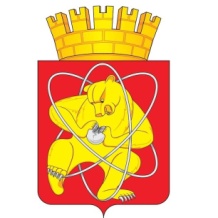 Городской округ«Закрытое административно – территориальное образование  Железногорск Красноярского края»АДМИНИСТРАЦИЯ ЗАТО г. ЖЕЛЕЗНОГОРСКПОСТАНОВЛЕНИЕ  22.12.2022                                                                                                                                          2735г. ЖелезногорскО внесении изменений в постановление Администрации ЗАТО г. Железногорск от 26.11.2021 № 2254 «Об утверждении перечня главных  администраторов доходов  бюджета ЗАТО Железногорск, порядка и сроков внесения изменений в перечень главных администраторов доходов бюджета  ЗАТО Железногорск» В соответствии с пунктами 3.1 и 3.2 статьи 160.1 Бюджетного кодекса Российской Федерации, постановлением Правительства Российской Федерации от 16.09.2021 № 1569 «Об утверждении общих требований к закреплению за органами государственной власти (государственными органами) субъекта Российской Федерации, органами управления территориальными фондами обязательного медицинского страхования, органами местного самоуправления, органами местной администрации полномочий главного администратора доходов бюджета и к утверждению перечня главных администраторов доходов бюджета субъекта Российской Федерации, бюджета территориального фонда обязательного медицинского страхования, местного бюджета»,   Уставом ЗАТО Железногорск, решением Совета депутатов ЗАТО г. Железногорск от 20.07.2010  № 6-35Р  «Об утверждении Положения «О бюджетном процессе в ЗАТО г. Железногорск»ПОСТАНОВЛЯЮ:Внести в постановление Администрации ЗАТО г. Железногорск от 26.11.2021 № 2254 «Об утверждении перечня главных администраторов доходов бюджета ЗАТО Железногорск, порядка и сроков внесения изменений в перечень главных администраторов доходов бюджета ЗАТО Железногорск» (далее- Постановление), следующие изменения:1.1. Приложение 1 к Постановлению изложить в новой редакции согласно приложению № 1 к настоящему постановлению.1.2. Пункт 2 Приложения 2 к Постановлению изложить в новой редакции: «2. Внесение изменений в перечень главных администраторов доходов осуществляется при наличии одного из следующих оснований:изменение состава и (или) функций главных администраторов доходов  бюджета;изменение перечня статей и подстатей доходов бюджетов, утверждаемого Министерством финансов Российской Федерации, в части статей и подстатей доходов, относящихся к доходам местного бюджета, либо изменение перечня кодов подвидов по видам доходов, главными администраторами которых являются орган местного самоуправления и (или) находящиеся в их ведении казенные учреждения, утверждаемого Финансовым управлением Администрации ЗАТО г. Железногорск (далее - Финансовое управление); утверждения федеральным органом исполнительной власти (государственным органом) перечня территориальных органов (подразделений), перечня органов государственной власти субъектов Российской Федерации и (или) казенных учреждений, находящихся в ведении федеральных органов исполнительной власти (государственных органов), осуществляющих полномочия главных администраторов доходов местного бюджета,  либо внесения изменения в указанные перечни;принятия нормативных правовых актов Российской Федерации, Красноярского края, нормативных правовых актов  ЗАТО Железногорск, требующих приведения перечня главных администраторов доходов в соответствие с законодательством Российской Федерации, законодательством Красноярского края, нормативно-правовыми актами органа местного самоуправления ЗАТО Железногорск.». Управлению внутреннего контроля Администрации ЗАТО 
г. Железногорск (В.Г. Винокурова) довести настоящее постановление до сведения населения через газету «Город и горожане».        Отделу общественных связей Администрации ЗАТО г. Железногорск (И.С. Архипова) разместить настоящее постановление на официальном сайте Администрации ЗАТО г. Железногорск  в информационно-телекоммуникационной сети ”Интернет”.Контроль над исполнением настоящего постановления оставляю за собой.Настоящее постановление вступает в силу после его официального опубликования и применяется к правоотношениям, возникающим при составлении и исполнении бюджета ЗАТО Железногорск, начиная с бюджета на 2023 год и на плановый период 2024 и 2025 годов.Глава ЗАТО г. Железногорск                                                                  И.Г. КуксинПеречень главных  администраторов доходов  бюджета ЗАТО ЖелезногорскПриложение № 1к постановлению Администрации ЗАТО г. Железногорск  от ___________ № _____Приложение 1к постановлению Администрации ЗАТО г. Железногорск  от 26.11.2021 № 2254№ п/пКод главного администратораКод вида (подвида) доходов бюджетаНаименование кода вида (подвида) доходов бюджетаНаименование кода вида (подвида) доходов бюджетаНаименование кода вида (подвида) доходов бюджета1006Управление делами Губернатора и Правительства Красноярского краяУправление делами Губернатора и Правительства Красноярского краяУправление делами Губернатора и Правительства Красноярского краяУправление делами Губернатора и Правительства Красноярского края20061 16 01053 01 0000 1401 16 01053 01 0000 1401 16 01053 01 0000 140Административные штрафы, установленные главой 5 Кодекса Российской Федерации об административных правонарушениях, за административные правонарушения, посягающие на права граждан, налагаемые мировыми судьями, комиссиями по делам несовершеннолетних и защите их прав30061 16 01063 01 0000 1401 16 01063 01 0000 1401 16 01063 01 0000 140Административные штрафы, установленные главой 6 Кодекса Российской Федерации об административных правонарушениях, за административные правонарушения, посягающие на здоровье, санитарно-эпидемиологическое благополучие населения и общественную нравственность, налагаемые мировыми судьями, комиссиями по делам несовершеннолетних и защите их прав40061 16 01083 01 0000 1401 16 01083 01 0000 1401 16 01083 01 0000 140Административные штрафы, установленные главой 8 Кодекса Российской Федерации об административных правонарушениях, за административные правонарушения в области охраны окружающей среды и природопользования, налагаемые мировыми судьями, комиссиями по делам несовершеннолетних и защите их прав50061 16 01113 01 0000 1401 16 01113 01 0000 1401 16 01113 01 0000 140Административные штрафы, установленные главой 11 Кодекса Российской Федерации об административных правонарушениях, за административные правонарушения на транспорте, налагаемые мировыми судьями, комиссиями по делам несовершеннолетних и защите их прав60061 16 01133 01 0000 1401 16 01133 01 0000 1401 16 01133 01 0000 140Административные штрафы, установленные главой 13 Кодекса Российской Федерации об административных правонарушениях, за административные правонарушения в области связи и информации, налагаемые мировыми судьями, комиссиями по делам несовершеннолетних и защите их прав70061 16 01193 01 0000 1401 16 01193 01 0000 1401 16 01193 01 0000 140Административные штрафы, установленные главой 9 Кодекса Российской Федерации об административных правонарушениях, за административные правонарушения в промышленности, строительстве и энергетике, налагаемые мировыми судьями, комиссиями по делам несовершеннолетних и защите их прав80061 16 01203 01 0000 1401 16 01203 01 0000 1401 16 01203 01 0000 140Административные штрафы, установленные главой 20 Кодекса Российской Федерации об административных правонарушениях, за административные правонарушения, посягающие на общественный порядок и общественную безопасность, налагаемые мировыми судьями, комиссиями по делам несовершеннолетних и защите их прав9009Администрация закрытого административно-территориального образования город Железногорск(Администрация ЗАТО г. Железногорск)Администрация закрытого административно-территориального образования город Железногорск(Администрация ЗАТО г. Железногорск)Администрация закрытого административно-территориального образования город Железногорск(Администрация ЗАТО г. Железногорск)Администрация закрытого административно-территориального образования город Железногорск(Администрация ЗАТО г. Железногорск)100091 08 07150 01 1000 110Государственная пошлина за выдачу разрешения на установку рекламной конструкцииГосударственная пошлина за выдачу разрешения на установку рекламной конструкцииГосударственная пошлина за выдачу разрешения на установку рекламной конструкции110091 11 05012 04 0000 120Доходы, получаемые в виде арендной платы за земельные участки, государственная собственность на которые не разграничена и которые, расположены в границах городских округов, а также средства от продажи права на заключение договоров аренды указанных земельных участковДоходы, получаемые в виде арендной платы за земельные участки, государственная собственность на которые не разграничена и которые, расположены в границах городских округов, а также средства от продажи права на заключение договоров аренды указанных земельных участковДоходы, получаемые в виде арендной платы за земельные участки, государственная собственность на которые не разграничена и которые, расположены в границах городских округов, а также средства от продажи права на заключение договоров аренды указанных земельных участков120091 11 05024 04 0000 120Доходы, получаемые в виде арендной платы, а также средства от продажи права на заключение договоров аренды за земли, находящиеся в собственности городских округов (за исключением земельных участков муниципальных  бюджетных и автономных учреждений)Доходы, получаемые в виде арендной платы, а также средства от продажи права на заключение договоров аренды за земли, находящиеся в собственности городских округов (за исключением земельных участков муниципальных  бюджетных и автономных учреждений)Доходы, получаемые в виде арендной платы, а также средства от продажи права на заключение договоров аренды за земли, находящиеся в собственности городских округов (за исключением земельных участков муниципальных  бюджетных и автономных учреждений)130091 11 05074 04 0000 120Доходы  от сдачи в аренду имущества, составляющего казну городских округов (за исключением земельных участков)Доходы  от сдачи в аренду имущества, составляющего казну городских округов (за исключением земельных участков)Доходы  от сдачи в аренду имущества, составляющего казну городских округов (за исключением земельных участков)140091 11 05312 04 0000120Плата по соглашениям об установлении сервитута, заключенным органами местного самоуправления городских округов, государственными или муниципальными предприятиями либо государственными или муниципальными учреждениями в отношении земельных участков, государственная собственность на которые не разграничена и которые расположены в границах городских округовПлата по соглашениям об установлении сервитута, заключенным органами местного самоуправления городских округов, государственными или муниципальными предприятиями либо государственными или муниципальными учреждениями в отношении земельных участков, государственная собственность на которые не разграничена и которые расположены в границах городских округовПлата по соглашениям об установлении сервитута, заключенным органами местного самоуправления городских округов, государственными или муниципальными предприятиями либо государственными или муниципальными учреждениями в отношении земельных участков, государственная собственность на которые не разграничена и которые расположены в границах городских округов150091 11 05324 04 0000 120Плата по соглашениям об установлении сервитута, заключенным органами местного самоуправления городских округов, государственными или муниципальными предприятиями либо государственными или муниципальными учреждениями в отношении земельных участков, находящихся в собственности городских округовПлата по соглашениям об установлении сервитута, заключенным органами местного самоуправления городских округов, государственными или муниципальными предприятиями либо государственными или муниципальными учреждениями в отношении земельных участков, находящихся в собственности городских округовПлата по соглашениям об установлении сервитута, заключенным органами местного самоуправления городских округов, государственными или муниципальными предприятиями либо государственными или муниципальными учреждениями в отношении земельных участков, находящихся в собственности городских округов160091 11 05410 04 0000 120Плата за публичный сервитут, предусмотренная решением уполномоченного органа об установлении публичного сервитута в отношении земельных участков, государственная собственность на которые не разграничена и которые расположены в границах городских округов и не предоставленных гражданам или юридическим лицам (за исключением органов государственной власти (государственных органов), органов местного самоуправления (муниципальных органов), органов управления государственными внебюджетными фондами и казенных учреждений)Плата за публичный сервитут, предусмотренная решением уполномоченного органа об установлении публичного сервитута в отношении земельных участков, государственная собственность на которые не разграничена и которые расположены в границах городских округов и не предоставленных гражданам или юридическим лицам (за исключением органов государственной власти (государственных органов), органов местного самоуправления (муниципальных органов), органов управления государственными внебюджетными фондами и казенных учреждений)Плата за публичный сервитут, предусмотренная решением уполномоченного органа об установлении публичного сервитута в отношении земельных участков, государственная собственность на которые не разграничена и которые расположены в границах городских округов и не предоставленных гражданам или юридическим лицам (за исключением органов государственной власти (государственных органов), органов местного самоуправления (муниципальных органов), органов управления государственными внебюджетными фондами и казенных учреждений)170091 11 05420 04 0000 120Плата за публичный сервитут, предусмотренная решением уполномоченного органа об установлении публичного сервитута в отношении земельных участков, находящихся в собственности городских округов и не предоставленных гражданам или юридическим лицам (за исключением органов государственной власти (государственных органов), органов местного самоуправления (муниципальных органов), органов управления государственными внебюджетными фондами и казенных учреждений)Плата за публичный сервитут, предусмотренная решением уполномоченного органа об установлении публичного сервитута в отношении земельных участков, находящихся в собственности городских округов и не предоставленных гражданам или юридическим лицам (за исключением органов государственной власти (государственных органов), органов местного самоуправления (муниципальных органов), органов управления государственными внебюджетными фондами и казенных учреждений)Плата за публичный сервитут, предусмотренная решением уполномоченного органа об установлении публичного сервитута в отношении земельных участков, находящихся в собственности городских округов и не предоставленных гражданам или юридическим лицам (за исключением органов государственной власти (государственных органов), органов местного самоуправления (муниципальных органов), органов управления государственными внебюджетными фондами и казенных учреждений)180091 11 07014 04 0000 120Доходы от перечисления части прибыли, остающейся после уплаты налогов и иных обязательных платежей муниципальных унитарных предприятий, созданных городскими округамиДоходы от перечисления части прибыли, остающейся после уплаты налогов и иных обязательных платежей муниципальных унитарных предприятий, созданных городскими округамиДоходы от перечисления части прибыли, остающейся после уплаты налогов и иных обязательных платежей муниципальных унитарных предприятий, созданных городскими округами190091 11 09044 04 0000 120Прочие поступления от использования имущества, находящегося в собственности городских округов (за исключением имущества муниципальных бюджетных и  автономных учреждений, а также имущества муниципальных унитарных предприятий, в том числе казенных)Прочие поступления от использования имущества, находящегося в собственности городских округов (за исключением имущества муниципальных бюджетных и  автономных учреждений, а также имущества муниципальных унитарных предприятий, в том числе казенных)Прочие поступления от использования имущества, находящегося в собственности городских округов (за исключением имущества муниципальных бюджетных и  автономных учреждений, а также имущества муниципальных унитарных предприятий, в том числе казенных)200091 12 04041 04 0000 120Плата за использование лесов, расположенных на землях иных категорий, находящихся в собственности городских округов, в части платы по договору купли-продажи лесных насажденийПлата за использование лесов, расположенных на землях иных категорий, находящихся в собственности городских округов, в части платы по договору купли-продажи лесных насажденийПлата за использование лесов, расположенных на землях иных категорий, находящихся в собственности городских округов, в части платы по договору купли-продажи лесных насаждений210091 13 01994 04 0300 130Прочие доходы от оказания платных услуг (работ) получателями средств бюджетов городских округов (доходы от продажи услуг)Прочие доходы от оказания платных услуг (работ) получателями средств бюджетов городских округов (доходы от продажи услуг)Прочие доходы от оказания платных услуг (работ) получателями средств бюджетов городских округов (доходы от продажи услуг)220091 13 01994 04 0310 130Прочие доходы от оказания платных услуг (работ) получателями средств бюджетов городских округов (доходы от выдачи сведений из информационной системы обеспечения градостроительной деятельности)Прочие доходы от оказания платных услуг (работ) получателями средств бюджетов городских округов (доходы от выдачи сведений из информационной системы обеспечения градостроительной деятельности)Прочие доходы от оказания платных услуг (работ) получателями средств бюджетов городских округов (доходы от выдачи сведений из информационной системы обеспечения градостроительной деятельности)230091 13 02064 04 0000 130Доходы, поступающие в порядке возмещения расходов, понесенных в связи с эксплуатацией имущества городских округовДоходы, поступающие в порядке возмещения расходов, понесенных в связи с эксплуатацией имущества городских округовДоходы, поступающие в порядке возмещения расходов, понесенных в связи с эксплуатацией имущества городских округов240091 13 02994 04 0100 130Прочие доходы от компенсации затрат бюджетов городских округов (возврат дебиторской задолженности прошлых лет по местным средствам)Прочие доходы от компенсации затрат бюджетов городских округов (возврат дебиторской задолженности прошлых лет по местным средствам)Прочие доходы от компенсации затрат бюджетов городских округов (возврат дебиторской задолженности прошлых лет по местным средствам)250091 13 02994 04 0200 130Прочие доходы от компенсации затрат бюджетов городских округов (возмещение расходов)Прочие доходы от компенсации затрат бюджетов городских округов (возмещение расходов)Прочие доходы от компенсации затрат бюджетов городских округов (возмещение расходов)260091 13 02994 04 0400 130Прочие доходы от компенсации затрат бюджетов городских округов (оплата восстановительной стоимости зеленых насаждений при вынужденном сносе и ущерба при незаконных рубках, повреждений, уничтожений зеленых насаждений на территории ЗАТО  Железногорск)Прочие доходы от компенсации затрат бюджетов городских округов (оплата восстановительной стоимости зеленых насаждений при вынужденном сносе и ущерба при незаконных рубках, повреждений, уничтожений зеленых насаждений на территории ЗАТО  Железногорск)Прочие доходы от компенсации затрат бюджетов городских округов (оплата восстановительной стоимости зеленых насаждений при вынужденном сносе и ущерба при незаконных рубках, повреждений, уничтожений зеленых насаждений на территории ЗАТО  Железногорск)270091 13 02994 04 0500 130Прочие доходы от компенсации затрат бюджетов городских округов (плата за эвакуацию траспортных средств, имеющих признаки бесхозяйных и брошенных)Прочие доходы от компенсации затрат бюджетов городских округов (плата за эвакуацию траспортных средств, имеющих признаки бесхозяйных и брошенных)Прочие доходы от компенсации затрат бюджетов городских округов (плата за эвакуацию траспортных средств, имеющих признаки бесхозяйных и брошенных)280091 13 02994 04 0700 130Прочие доходы от компенсации затрат бюджетов городских округов (возврат дебиторской задолженности прошлых лет по федеральным целевым средствам)Прочие доходы от компенсации затрат бюджетов городских округов (возврат дебиторской задолженности прошлых лет по федеральным целевым средствам)Прочие доходы от компенсации затрат бюджетов городских округов (возврат дебиторской задолженности прошлых лет по федеральным целевым средствам)290091 13 02994 04 0800 130Прочие доходы от компенсации затрат бюджетов городских округов (оплата за возмещение расходов, понесенных в связи с демонтажем, хранением или в необходимых случаях уничтожением рекламной конструкции)Прочие доходы от компенсации затрат бюджетов городских округов (оплата за возмещение расходов, понесенных в связи с демонтажем, хранением или в необходимых случаях уничтожением рекламной конструкции)Прочие доходы от компенсации затрат бюджетов городских округов (оплата за возмещение расходов, понесенных в связи с демонтажем, хранением или в необходимых случаях уничтожением рекламной конструкции)300091 13 02994 04 0900 130Прочие доходы от компенсации затрат бюджетов городских округов (возврат дебиторской задолженности прошлых лет по краевым целевым средствам)Прочие доходы от компенсации затрат бюджетов городских округов (возврат дебиторской задолженности прошлых лет по краевым целевым средствам)Прочие доходы от компенсации затрат бюджетов городских округов (возврат дебиторской задолженности прошлых лет по краевым целевым средствам)310091 14 01040 04 0000 410Доходы от продажи квартир, находящихся в собственности городских округовДоходы от продажи квартир, находящихся в собственности городских округовДоходы от продажи квартир, находящихся в собственности городских округов320091 14 02043 04 0000 410Доходы от реализации иного имущества, находящегося в собственности городских округов (за исключением имущества муниципальных бюджетных и автономных учреждений, а также имущества муниципальных унитарных предприятий, в том числе казенных), в части реализации основных средств по указанному имуществуДоходы от реализации иного имущества, находящегося в собственности городских округов (за исключением имущества муниципальных бюджетных и автономных учреждений, а также имущества муниципальных унитарных предприятий, в том числе казенных), в части реализации основных средств по указанному имуществуДоходы от реализации иного имущества, находящегося в собственности городских округов (за исключением имущества муниципальных бюджетных и автономных учреждений, а также имущества муниципальных унитарных предприятий, в том числе казенных), в части реализации основных средств по указанному имуществу330091 14 13040 04 0000 410Доходы от приватизации имущества, находящегося в собственности городских округов, в части приватизации нефинансовых активов имущества казныДоходы от приватизации имущества, находящегося в собственности городских округов, в части приватизации нефинансовых активов имущества казныДоходы от приватизации имущества, находящегося в собственности городских округов, в части приватизации нефинансовых активов имущества казны340091 15 02040 04 0600 140Платежи, взимаемые органами местного самоуправления (организациями) городских округов за выполнение определенных функций (создание семейного захоронения на муниципальных кладбищах ЗАТО Железногорск)Платежи, взимаемые органами местного самоуправления (организациями) городских округов за выполнение определенных функций (создание семейного захоронения на муниципальных кладбищах ЗАТО Железногорск)Платежи, взимаемые органами местного самоуправления (организациями) городских округов за выполнение определенных функций (создание семейного захоронения на муниципальных кладбищах ЗАТО Железногорск)350091 16 01074 01 0000 140Административные штрафы, установленные Главой 7 Кодекса Российской Федерации об административных правонарушениях, за административные правонарушения в области охраны собственности, выявленные должностными лицами органов муниципального контроляАдминистративные штрафы, установленные Главой 7 Кодекса Российской Федерации об административных правонарушениях, за административные правонарушения в области охраны собственности, выявленные должностными лицами органов муниципального контроляАдминистративные штрафы, установленные Главой 7 Кодекса Российской Федерации об административных правонарушениях, за административные правонарушения в области охраны собственности, выявленные должностными лицами органов муниципального контроля360091 16 01084 01 0000 140Административные штрафы, установленные Главой 8 Кодекса Российской Федерации об административных правонарушениях, за административные правонарушения в области охраны окружающей среды и природопользования, выявленные должностными лицами органов муниципального контроляАдминистративные штрафы, установленные Главой 8 Кодекса Российской Федерации об административных правонарушениях, за административные правонарушения в области охраны окружающей среды и природопользования, выявленные должностными лицами органов муниципального контроляАдминистративные штрафы, установленные Главой 8 Кодекса Российской Федерации об административных правонарушениях, за административные правонарушения в области охраны окружающей среды и природопользования, выявленные должностными лицами органов муниципального контроля370091 16 01154 01 0000 140Административные штрафы, установленные Главой 15 Кодекса Российской Федерации об административных правонарушениях, за административные правонарушения в области финансов, налогов и сборов, страхования, рынка ценных бумаг (за исключением штрафов, указанных в пункте 6 статьи 46 Бюджетного кодекса Российской Федерации), выявленные должностными лицами органов муниципального контроляАдминистративные штрафы, установленные Главой 15 Кодекса Российской Федерации об административных правонарушениях, за административные правонарушения в области финансов, налогов и сборов, страхования, рынка ценных бумаг (за исключением штрафов, указанных в пункте 6 статьи 46 Бюджетного кодекса Российской Федерации), выявленные должностными лицами органов муниципального контроляАдминистративные штрафы, установленные Главой 15 Кодекса Российской Федерации об административных правонарушениях, за административные правонарушения в области финансов, налогов и сборов, страхования, рынка ценных бумаг (за исключением штрафов, указанных в пункте 6 статьи 46 Бюджетного кодекса Российской Федерации), выявленные должностными лицами органов муниципального контроля380091 16 01157 01 0000 140Административные штрафы, установленные главой 15 Кодекса Российской Федерации об административных правонарушениях, за административные правонарушения в области финансов, связанные с нецелевым использованием бюджетных средств, невозвратом либо несвоевременным возвратом бюджетного кредита, неперечислением либо несвоевременным перечислением платы за пользование бюджетным кредитом, нарушением условий предоставления бюджетного кредита, нарушением порядка и (или) условий предоставления (расходования) межбюджетных трансфертов, нарушением условий предоставления бюджетных инвестиций, субсидий юридическим лицам, индивидуальным предпринимателям и физическим лицам, подлежащие зачислению в бюджет муниципального образованияАдминистративные штрафы, установленные главой 15 Кодекса Российской Федерации об административных правонарушениях, за административные правонарушения в области финансов, связанные с нецелевым использованием бюджетных средств, невозвратом либо несвоевременным возвратом бюджетного кредита, неперечислением либо несвоевременным перечислением платы за пользование бюджетным кредитом, нарушением условий предоставления бюджетного кредита, нарушением порядка и (или) условий предоставления (расходования) межбюджетных трансфертов, нарушением условий предоставления бюджетных инвестиций, субсидий юридическим лицам, индивидуальным предпринимателям и физическим лицам, подлежащие зачислению в бюджет муниципального образованияАдминистративные штрафы, установленные главой 15 Кодекса Российской Федерации об административных правонарушениях, за административные правонарушения в области финансов, связанные с нецелевым использованием бюджетных средств, невозвратом либо несвоевременным возвратом бюджетного кредита, неперечислением либо несвоевременным перечислением платы за пользование бюджетным кредитом, нарушением условий предоставления бюджетного кредита, нарушением порядка и (или) условий предоставления (расходования) межбюджетных трансфертов, нарушением условий предоставления бюджетных инвестиций, субсидий юридическим лицам, индивидуальным предпринимателям и физическим лицам, подлежащие зачислению в бюджет муниципального образования390091 16 01194 01 0000 140Административные штрафы, установленные Главой 19 Кодекса Российской Федерации об административных правонарушениях, за административные правонарушения против порядка управления, выявленные должностными лицами органов муниципального контроляАдминистративные штрафы, установленные Главой 19 Кодекса Российской Федерации об административных правонарушениях, за административные правонарушения против порядка управления, выявленные должностными лицами органов муниципального контроляАдминистративные штрафы, установленные Главой 19 Кодекса Российской Федерации об административных правонарушениях, за административные правонарушения против порядка управления, выявленные должностными лицами органов муниципального контроля400091 16 02020 02 0000 140Административные штрафы, установленные законами субъектов Российской Федерации об административных правонарушениях, за нарушение муниципальных правовых актовАдминистративные штрафы, установленные законами субъектов Российской Федерации об административных правонарушениях, за нарушение муниципальных правовых актовАдминистративные штрафы, установленные законами субъектов Российской Федерации об административных правонарушениях, за нарушение муниципальных правовых актов410091 16 07010 04 0000 140Штрафы, неустойки, пени, уплаченные в случае просрочки исполнения поставщиком (подрядчиком, исполнителем) обязательств, предусмотренных муниципальным контрактом, заключенным муниципальным органом, казенным учреждением городского округаШтрафы, неустойки, пени, уплаченные в случае просрочки исполнения поставщиком (подрядчиком, исполнителем) обязательств, предусмотренных муниципальным контрактом, заключенным муниципальным органом, казенным учреждением городского округаШтрафы, неустойки, пени, уплаченные в случае просрочки исполнения поставщиком (подрядчиком, исполнителем) обязательств, предусмотренных муниципальным контрактом, заключенным муниципальным органом, казенным учреждением городского округа420091 16 07090 04 0000 140Иные штрафы, неустойки, пени, уплаченные в соответствии с законом или договором в случае неисполнения или ненадлежащего исполнения обязательств перед муниципальным органом, (муниципальным казенным учреждением) городского округаИные штрафы, неустойки, пени, уплаченные в соответствии с законом или договором в случае неисполнения или ненадлежащего исполнения обязательств перед муниципальным органом, (муниципальным казенным учреждением) городского округаИные штрафы, неустойки, пени, уплаченные в соответствии с законом или договором в случае неисполнения или ненадлежащего исполнения обязательств перед муниципальным органом, (муниципальным казенным учреждением) городского округа430091 16 10032 04 0000 140Прочее возмещение ущерба, причиненного муниципальному имуществу городского округа (за исключением имущества, закрепленного за муниципальными бюджетными (автономными) учреждениями, унитарными предприятиями)Прочее возмещение ущерба, причиненного муниципальному имуществу городского округа (за исключением имущества, закрепленного за муниципальными бюджетными (автономными) учреждениями, унитарными предприятиями)Прочее возмещение ущерба, причиненного муниципальному имуществу городского округа (за исключением имущества, закрепленного за муниципальными бюджетными (автономными) учреждениями, унитарными предприятиями)440091 16 10061 04 0000 140Платежи в целях возмещения убытков, причиненных уклонением от заключения с муниципальным органом городского округа (муниципальным казенным учреждением) муниципального контракта, а также иные денежные средства, подлежащие зачислению в бюджет городского округа за нарушение законодательства Российской Федерации о контрактной системе в сфере закупок товаров, работ, услуг для обеспечения государственных и муниципальных нужд (за исключением муниципального контракта, финансируемого за счет средств муниципального дорожного фонда)Платежи в целях возмещения убытков, причиненных уклонением от заключения с муниципальным органом городского округа (муниципальным казенным учреждением) муниципального контракта, а также иные денежные средства, подлежащие зачислению в бюджет городского округа за нарушение законодательства Российской Федерации о контрактной системе в сфере закупок товаров, работ, услуг для обеспечения государственных и муниципальных нужд (за исключением муниципального контракта, финансируемого за счет средств муниципального дорожного фонда)Платежи в целях возмещения убытков, причиненных уклонением от заключения с муниципальным органом городского округа (муниципальным казенным учреждением) муниципального контракта, а также иные денежные средства, подлежащие зачислению в бюджет городского округа за нарушение законодательства Российской Федерации о контрактной системе в сфере закупок товаров, работ, услуг для обеспечения государственных и муниципальных нужд (за исключением муниципального контракта, финансируемого за счет средств муниципального дорожного фонда)450091 16 10062 04 0000 140Платежи в целях возмещения убытков, причиненных уклонением от заключения с муниципальным органом городского округа (муниципальным казенным учреждением) муниципального контракта, финансируемого за счет средств муниципального дорожного фонда, а также иные денежные средства, подлежащие зачислению в бюджет городского округа за нарушение законодательства Российской Федерации о контрактной системе в сфере закупок товаров, работ, услуг для обеспечения государственных и муниципальных нуждПлатежи в целях возмещения убытков, причиненных уклонением от заключения с муниципальным органом городского округа (муниципальным казенным учреждением) муниципального контракта, финансируемого за счет средств муниципального дорожного фонда, а также иные денежные средства, подлежащие зачислению в бюджет городского округа за нарушение законодательства Российской Федерации о контрактной системе в сфере закупок товаров, работ, услуг для обеспечения государственных и муниципальных нуждПлатежи в целях возмещения убытков, причиненных уклонением от заключения с муниципальным органом городского округа (муниципальным казенным учреждением) муниципального контракта, финансируемого за счет средств муниципального дорожного фонда, а также иные денежные средства, подлежащие зачислению в бюджет городского округа за нарушение законодательства Российской Федерации о контрактной системе в сфере закупок товаров, работ, услуг для обеспечения государственных и муниципальных нужд460091 16 10081 04 0000 140Платежи в целях возмещения ущерба при расторжении муниципального контракта, заключенного с муниципальным органом городского округа (муниципальным казенным учреждением), в связи с односторонним отказом исполнителя (подрядчика) от его исполнения (за исключением муниципального контракта, финансируемого за счет средств муниципального дорожного фонда)Платежи в целях возмещения ущерба при расторжении муниципального контракта, заключенного с муниципальным органом городского округа (муниципальным казенным учреждением), в связи с односторонним отказом исполнителя (подрядчика) от его исполнения (за исключением муниципального контракта, финансируемого за счет средств муниципального дорожного фонда)Платежи в целях возмещения ущерба при расторжении муниципального контракта, заключенного с муниципальным органом городского округа (муниципальным казенным учреждением), в связи с односторонним отказом исполнителя (подрядчика) от его исполнения (за исключением муниципального контракта, финансируемого за счет средств муниципального дорожного фонда)470091 16 10082 04 0000 140Платежи в целях возмещения ущерба при расторжении муниципального контракта, финансируемого за счет средств муниципального дорожного фонда городского округа, в связи с односторонним отказом исполнителя (подрядчика) от его исполненияПлатежи в целях возмещения ущерба при расторжении муниципального контракта, финансируемого за счет средств муниципального дорожного фонда городского округа, в связи с односторонним отказом исполнителя (подрядчика) от его исполненияПлатежи в целях возмещения ущерба при расторжении муниципального контракта, финансируемого за счет средств муниципального дорожного фонда городского округа, в связи с односторонним отказом исполнителя (подрядчика) от его исполнения480091 16 10100 04 0000 140Денежные взыскания, налагаемые в возмещение ущерба, причиненного в результате незаконного или нецелевого использования бюджетных средств (в части бюджетов городских округов)Денежные взыскания, налагаемые в возмещение ущерба, причиненного в результате незаконного или нецелевого использования бюджетных средств (в части бюджетов городских округов)Денежные взыскания, налагаемые в возмещение ущерба, причиненного в результате незаконного или нецелевого использования бюджетных средств (в части бюджетов городских округов)490091 16 10123 01 0000 140Доходы от денежных взысканий (штрафов), поступающие в счет погашения задолженности, образовавшейся до 1 января 2020 года, подлежащие зачислению в бюджет муниципального образования по нормативам, действующим до 1 января 2020 годаДоходы от денежных взысканий (штрафов), поступающие в счет погашения задолженности, образовавшейся до 1 января 2020 года, подлежащие зачислению в бюджет муниципального образования по нормативам, действующим до 1 января 2020 годаДоходы от денежных взысканий (штрафов), поступающие в счет погашения задолженности, образовавшейся до 1 января 2020 года, подлежащие зачислению в бюджет муниципального образования по нормативам, действующим до 1 января 2020 года500091 16 11064 01 0000 140Платежи, уплачиваемые в целях возмещения вреда, причиняемого автомобильным дорогам местного значения транспортными средствами, осуществляющими перевозки тяжеловесных и (или) крупногабаритных грузовПлатежи, уплачиваемые в целях возмещения вреда, причиняемого автомобильным дорогам местного значения транспортными средствами, осуществляющими перевозки тяжеловесных и (или) крупногабаритных грузовПлатежи, уплачиваемые в целях возмещения вреда, причиняемого автомобильным дорогам местного значения транспортными средствами, осуществляющими перевозки тяжеловесных и (или) крупногабаритных грузов510091 17 01040 04 0000 180Невыясненные поступления, зачисляемые в бюджеты городских округовНевыясненные поступления, зачисляемые в бюджеты городских округовНевыясненные поступления, зачисляемые в бюджеты городских округов520091 17 05040 04 0000 180Прочие неналоговые доходы бюджетов городских округовПрочие неналоговые доходы бюджетов городских округовПрочие неналоговые доходы бюджетов городских округов530091 17 16000 04 0000 180Прочие неналоговые доходы бюджетов городских округов в части невыясненных поступлений, по которым не осуществлен возврат (уточнение) не позднее трех лет со дня их зачисления на единый счет бюджета городского округаПрочие неналоговые доходы бюджетов городских округов в части невыясненных поступлений, по которым не осуществлен возврат (уточнение) не позднее трех лет со дня их зачисления на единый счет бюджета городского округаПрочие неналоговые доходы бюджетов городских округов в части невыясненных поступлений, по которым не осуществлен возврат (уточнение) не позднее трех лет со дня их зачисления на единый счет бюджета городского округа540092 03 04010 04 0000 150Предоставление государственными (муниципальными) организациями грантов для получателей средств бюджетов городских округовПредоставление государственными (муниципальными) организациями грантов для получателей средств бюджетов городских округовПредоставление государственными (муниципальными) организациями грантов для получателей средств бюджетов городских округов550092 03 04020 04 0000 150Поступления от денежных пожертвований, предоставляемых государственными (муниципальными) организациями получателям средств бюджетов городских округовПоступления от денежных пожертвований, предоставляемых государственными (муниципальными) организациями получателям средств бюджетов городских округовПоступления от денежных пожертвований, предоставляемых государственными (муниципальными) организациями получателям средств бюджетов городских округов560092 03 04099 04 0000 150Прочие безвозмездные поступления от государственных (муниципальных) организаций в бюджеты городских округовПрочие безвозмездные поступления от государственных (муниципальных) организаций в бюджеты городских округовПрочие безвозмездные поступления от государственных (муниципальных) организаций в бюджеты городских округов570092 04 04010 04 0000 150Предоставление негосударственными  организациями грантов для получателей средств бюджетов городских округовПредоставление негосударственными  организациями грантов для получателей средств бюджетов городских округовПредоставление негосударственными  организациями грантов для получателей средств бюджетов городских округов580092 04 04020 04 0000 150Поступления от денежных пожертвований, предоставляемых негосударственными  организациями получателям средств бюджетов городских округовПоступления от денежных пожертвований, предоставляемых негосударственными  организациями получателям средств бюджетов городских округовПоступления от денежных пожертвований, предоставляемых негосударственными  организациями получателям средств бюджетов городских округов590092 04 04099 04 0000 150Прочие безвозмездные поступления от негосударственных  организаций в бюджеты городских округовПрочие безвозмездные поступления от негосударственных  организаций в бюджеты городских округовПрочие безвозмездные поступления от негосударственных  организаций в бюджеты городских округов600092 07 04020 04 0000 150Поступления от денежных пожертвований, предоставляемых физическими лицами получателям средств бюджетов городских округовПоступления от денежных пожертвований, предоставляемых физическими лицами получателям средств бюджетов городских округовПоступления от денежных пожертвований, предоставляемых физическими лицами получателям средств бюджетов городских округов610092 07 04050 04 0000 150Прочие безвозмездные поступления в бюджеты городских округовПрочие безвозмездные поступления в бюджеты городских округовПрочие безвозмездные поступления в бюджеты городских округов620092 18 04010 04 0000 150Доходы бюджетов городских округов от возврата бюджетными учреждениями остатков субсидий прошлых летДоходы бюджетов городских округов от возврата бюджетными учреждениями остатков субсидий прошлых летДоходы бюджетов городских округов от возврата бюджетными учреждениями остатков субсидий прошлых лет630092 18 04020 04 0000 150Доходы бюджетов городских округов от возврата автономными учреждениями остатков субсидий прошлых летДоходы бюджетов городских округов от возврата автономными учреждениями остатков субсидий прошлых летДоходы бюджетов городских округов от возврата автономными учреждениями остатков субсидий прошлых лет640092 18 04030 04 0000 150Доходы бюджетов городских округов от возврата иными организациями остатков субсидий прошлых летДоходы бюджетов городских округов от возврата иными организациями остатков субсидий прошлых летДоходы бюджетов городских округов от возврата иными организациями остатков субсидий прошлых лет65012Контрольно-ревизионная служба закрытого административно-территориального образования Железногорск Красноярского края (Контрольно-ревизионная служба ЗАТО Железногорск)Контрольно-ревизионная служба закрытого административно-территориального образования Железногорск Красноярского края (Контрольно-ревизионная служба ЗАТО Железногорск)Контрольно-ревизионная служба закрытого административно-территориального образования Железногорск Красноярского края (Контрольно-ревизионная служба ЗАТО Железногорск)Контрольно-ревизионная служба закрытого административно-территориального образования Железногорск Красноярского края (Контрольно-ревизионная служба ЗАТО Железногорск)660121 16 01154 01 0000 140Административные штрафы, установленные главой 15 Кодекса Российской Федерации об административных правонарушениях, за административные правонарушения в области финансов, налогов и сборов, страхования, рынка ценных бумаг (за исключением штрафов, указанных в пункте 6 статьи 46 Бюджетного кодекса Российской Федерации), выявленные должностными лицами органов муниципального контроляАдминистративные штрафы, установленные главой 15 Кодекса Российской Федерации об административных правонарушениях, за административные правонарушения в области финансов, налогов и сборов, страхования, рынка ценных бумаг (за исключением штрафов, указанных в пункте 6 статьи 46 Бюджетного кодекса Российской Федерации), выявленные должностными лицами органов муниципального контроляАдминистративные штрафы, установленные главой 15 Кодекса Российской Федерации об административных правонарушениях, за административные правонарушения в области финансов, налогов и сборов, страхования, рынка ценных бумаг (за исключением штрафов, указанных в пункте 6 статьи 46 Бюджетного кодекса Российской Федерации), выявленные должностными лицами органов муниципального контроля670121 16 01157 01 0000 140Административные штрафы, установленные главой 15 Кодекса Российской Федерации об административных правонарушениях, за административные правонарушения в области финансов, связанные с нецелевым использованием бюджетных средств, невозвратом либо несвоевременным возвратом бюджетного кредита, неперечислением либо несвоевременным перечислением платы за пользование бюджетным кредитом, нарушением условий предоставления бюджетного кредита, нарушением порядка и (или) условий предоставления (расходования) межбюджетных трансфертов, нарушением условий предоставления бюджетных инвестиций, субсидий юридическим лицам, индивидуальным предпринимателям и физическим лицам, подлежащие зачислению в бюджет муниципального образованияАдминистративные штрафы, установленные главой 15 Кодекса Российской Федерации об административных правонарушениях, за административные правонарушения в области финансов, связанные с нецелевым использованием бюджетных средств, невозвратом либо несвоевременным возвратом бюджетного кредита, неперечислением либо несвоевременным перечислением платы за пользование бюджетным кредитом, нарушением условий предоставления бюджетного кредита, нарушением порядка и (или) условий предоставления (расходования) межбюджетных трансфертов, нарушением условий предоставления бюджетных инвестиций, субсидий юридическим лицам, индивидуальным предпринимателям и физическим лицам, подлежащие зачислению в бюджет муниципального образованияАдминистративные штрафы, установленные главой 15 Кодекса Российской Федерации об административных правонарушениях, за административные правонарушения в области финансов, связанные с нецелевым использованием бюджетных средств, невозвратом либо несвоевременным возвратом бюджетного кредита, неперечислением либо несвоевременным перечислением платы за пользование бюджетным кредитом, нарушением условий предоставления бюджетного кредита, нарушением порядка и (или) условий предоставления (расходования) межбюджетных трансфертов, нарушением условий предоставления бюджетных инвестиций, субсидий юридическим лицам, индивидуальным предпринимателям и физическим лицам, подлежащие зачислению в бюджет муниципального образования680121 16 01194 01 0000 140Административные штрафы, установленные главой 19 Кодекса Российской Федерации об административных правонарушениях, за административные правонарушения против порядка управления, выявленные должностными лицами органов муниципального контроляАдминистративные штрафы, установленные главой 19 Кодекса Российской Федерации об административных правонарушениях, за административные правонарушения против порядка управления, выявленные должностными лицами органов муниципального контроляАдминистративные штрафы, установленные главой 19 Кодекса Российской Федерации об административных правонарушениях, за административные правонарушения против порядка управления, выявленные должностными лицами органов муниципального контроля690121 16 07090 04 0000 140Иные штрафы, неустойки, пени, уплаченные в соответствии с законом или договором в случае неисполнения или ненадлежащего исполнения обязательств перед муниципальным органом, (муниципальным казенным учреждением) городского округаИные штрафы, неустойки, пени, уплаченные в соответствии с законом или договором в случае неисполнения или ненадлежащего исполнения обязательств перед муниципальным органом, (муниципальным казенным учреждением) городского округаИные штрафы, неустойки, пени, уплаченные в соответствии с законом или договором в случае неисполнения или ненадлежащего исполнения обязательств перед муниципальным органом, (муниципальным казенным учреждением) городского округа700121 17 01040 04 0000 180Невыясненные поступления, зачисляемые в бюджеты городских округовНевыясненные поступления, зачисляемые в бюджеты городских округовНевыясненные поступления, зачисляемые в бюджеты городских округов710121 17 05040 04 0000 180Прочие неналоговые доходы бюджетов городских округовПрочие неналоговые доходы бюджетов городских округовПрочие неналоговые доходы бюджетов городских округов720121 17 16000 04 0000 180Прочие неналоговые доходы бюджетов городских округов в части невыясненных поступлений, по которым не осуществлен возврат (уточнение) не позднее трех лет со дня их зачисления на единый счет бюджета городского округаПрочие неналоговые доходы бюджетов городских округов в части невыясненных поступлений, по которым не осуществлен возврат (уточнение) не позднее трех лет со дня их зачисления на единый счет бюджета городского округаПрочие неналоговые доходы бюджетов городских округов в части невыясненных поступлений, по которым не осуществлен возврат (уточнение) не позднее трех лет со дня их зачисления на единый счет бюджета городского округа73013Совет депутатов закрытого административно-территориального образования город Железногорск Красноярского края (Совет депутатов ЗАТО г. Железногорск)Совет депутатов закрытого административно-территориального образования город Железногорск Красноярского края (Совет депутатов ЗАТО г. Железногорск)Совет депутатов закрытого административно-территориального образования город Железногорск Красноярского края (Совет депутатов ЗАТО г. Железногорск)Совет депутатов закрытого административно-территориального образования город Железногорск Красноярского края (Совет депутатов ЗАТО г. Железногорск)740131 13 02994 04 0100 130Прочие доходы от компенсации затрат бюджетов городских округов (возврат дебиторской задолженности прошлых лет по местным средствам)Прочие доходы от компенсации затрат бюджетов городских округов (возврат дебиторской задолженности прошлых лет по местным средствам)Прочие доходы от компенсации затрат бюджетов городских округов (возврат дебиторской задолженности прошлых лет по местным средствам)750131 16 07010 04 0000 140Штрафы, неустойки, пени, уплаченные в случае просрочки исполнения поставщиком (подрядчиком, исполнителем) обязательств, предусмотренных муниципальным контрактом, заключенным муниципальным органом, казенным учреждением городского округаШтрафы, неустойки, пени, уплаченные в случае просрочки исполнения поставщиком (подрядчиком, исполнителем) обязательств, предусмотренных муниципальным контрактом, заключенным муниципальным органом, казенным учреждением городского округаШтрафы, неустойки, пени, уплаченные в случае просрочки исполнения поставщиком (подрядчиком, исполнителем) обязательств, предусмотренных муниципальным контрактом, заключенным муниципальным органом, казенным учреждением городского округа760131 16 10061 04 0000 140Платежи в целях возмещения убытков, причиненных уклонением от заключения с муниципальным органом городского округа (муниципальным казенным учреждением) муниципального контракта, а также иные денежные средства, подлежащие зачислению в бюджет городского округа за нарушение законодательства Российской Федерации о контрактной системе в сфере закупок товаров, работ, услуг для обеспечения государственных и муниципальных нужд (за исключением муниципального контракта, финансируемого за счет средств муниципального дорожного фонда)Платежи в целях возмещения убытков, причиненных уклонением от заключения с муниципальным органом городского округа (муниципальным казенным учреждением) муниципального контракта, а также иные денежные средства, подлежащие зачислению в бюджет городского округа за нарушение законодательства Российской Федерации о контрактной системе в сфере закупок товаров, работ, услуг для обеспечения государственных и муниципальных нужд (за исключением муниципального контракта, финансируемого за счет средств муниципального дорожного фонда)Платежи в целях возмещения убытков, причиненных уклонением от заключения с муниципальным органом городского округа (муниципальным казенным учреждением) муниципального контракта, а также иные денежные средства, подлежащие зачислению в бюджет городского округа за нарушение законодательства Российской Федерации о контрактной системе в сфере закупок товаров, работ, услуг для обеспечения государственных и муниципальных нужд (за исключением муниципального контракта, финансируемого за счет средств муниципального дорожного фонда)770131 16 10081 04 0000 140Платежи в целях возмещения ущерба при расторжении муниципального контракта, заключенного с муниципальным органом городского округа (муниципальным казенным учреждением), в связи с односторонним отказом исполнителя (подрядчика) от его исполнения (за исключением муниципального контракта, финансируемого за счет средств муниципального дорожного фонда)Платежи в целях возмещения ущерба при расторжении муниципального контракта, заключенного с муниципальным органом городского округа (муниципальным казенным учреждением), в связи с односторонним отказом исполнителя (подрядчика) от его исполнения (за исключением муниципального контракта, финансируемого за счет средств муниципального дорожного фонда)Платежи в целях возмещения ущерба при расторжении муниципального контракта, заключенного с муниципальным органом городского округа (муниципальным казенным учреждением), в связи с односторонним отказом исполнителя (подрядчика) от его исполнения (за исключением муниципального контракта, финансируемого за счет средств муниципального дорожного фонда)780131 17 01040 04 0000 180Невыясненные поступления, зачисляемые в бюджеты городских округовНевыясненные поступления, зачисляемые в бюджеты городских округовНевыясненные поступления, зачисляемые в бюджеты городских округов790131 17 05040 04 0000 180Прочие неналоговые доходы бюджетов городских округовПрочие неналоговые доходы бюджетов городских округовПрочие неналоговые доходы бюджетов городских округов800131 17 16000 04 0000 180Прочие неналоговые доходы бюджетов городских округов в части невыясненных поступлений, по которым не осуществлен возврат (уточнение) не позднее трех лет со дня их зачисления на единый счет бюджета городского округаПрочие неналоговые доходы бюджетов городских округов в части невыясненных поступлений, по которым не осуществлен возврат (уточнение) не позднее трех лет со дня их зачисления на единый счет бюджета городского округаПрочие неналоговые доходы бюджетов городских округов в части невыясненных поступлений, по которым не осуществлен возврат (уточнение) не позднее трех лет со дня их зачисления на единый счет бюджета городского округа81048Федеральная служба по надзору в сфере природопользования (Енисейское межрегиональное управление Федеральной службы по надзору в сфере природопользования)Федеральная служба по надзору в сфере природопользования (Енисейское межрегиональное управление Федеральной службы по надзору в сфере природопользования)Федеральная служба по надзору в сфере природопользования (Енисейское межрегиональное управление Федеральной службы по надзору в сфере природопользования)Федеральная служба по надзору в сфере природопользования (Енисейское межрегиональное управление Федеральной службы по надзору в сфере природопользования)820481 12 01010 01 6000 120Плата за выбросы загрязняющих веществ в атмосферный воздух стационарными объектами (федеральные государственные органы, Банк России, органы управления государственными внебюджетными фондами Российской Федерации)Плата за выбросы загрязняющих веществ в атмосферный воздух стационарными объектами (федеральные государственные органы, Банк России, органы управления государственными внебюджетными фондами Российской Федерации)Плата за выбросы загрязняющих веществ в атмосферный воздух стационарными объектами (федеральные государственные органы, Банк России, органы управления государственными внебюджетными фондами Российской Федерации)830481 12 01030 01 6000 120Плата за сбросы загрязняющих веществ в водные объекты (федеральные государственные органы, Банк России, органы управления государственными внебюджетными фондами Российской Федерации)Плата за сбросы загрязняющих веществ в водные объекты (федеральные государственные органы, Банк России, органы управления государственными внебюджетными фондами Российской Федерации)Плата за сбросы загрязняющих веществ в водные объекты (федеральные государственные органы, Банк России, органы управления государственными внебюджетными фондами Российской Федерации)840481 12 01041 01 6000 120Плата за размещение отходов производства (федеральные государственные органы, Банк России, органы управления государственными внебюджетными фондами Российской Федерации)Плата за размещение отходов производства (федеральные государственные органы, Банк России, органы управления государственными внебюджетными фондами Российской Федерации)Плата за размещение отходов производства (федеральные государственные органы, Банк России, органы управления государственными внебюджетными фондами Российской Федерации)85100Федеральное казначейство (Управление Федерального казначейства по Красноярскому краю)Федеральное казначейство (Управление Федерального казначейства по Красноярскому краю)Федеральное казначейство (Управление Федерального казначейства по Красноярскому краю)Федеральное казначейство (Управление Федерального казначейства по Красноярскому краю)861001 03 02231 01 0000 1101 03 02231 01 0000 110Доходы от уплаты акцизов на дизельное топливо, подлежащие распределению между бюджетами субъектов Российской Федерации и местными бюджетами с учетом установленных дифференцированных нормативов отчислений в местные бюджеты (по нормативам, установленным федеральным законом о федеральном бюджете в целях формирования дорожных фондов субъектов Российской Федерации)Доходы от уплаты акцизов на дизельное топливо, подлежащие распределению между бюджетами субъектов Российской Федерации и местными бюджетами с учетом установленных дифференцированных нормативов отчислений в местные бюджеты (по нормативам, установленным федеральным законом о федеральном бюджете в целях формирования дорожных фондов субъектов Российской Федерации)871001 03 02241 01 0000 1101 03 02241 01 0000 110Доходы от уплаты акцизов на моторные масла для дизельных и (или) карбюраторных (инжекторных) двигателей, подлежащие распределению между бюджетами субъектов Российской Федерации и местными бюджетами с учетом установленных дифференцированных нормативов отчислений в местные бюджеты (по нормативам, установленным федеральным законом о федеральном бюджете в целях формирования дорожных фондов субъектов Российской Федерации)Доходы от уплаты акцизов на моторные масла для дизельных и (или) карбюраторных (инжекторных) двигателей, подлежащие распределению между бюджетами субъектов Российской Федерации и местными бюджетами с учетом установленных дифференцированных нормативов отчислений в местные бюджеты (по нормативам, установленным федеральным законом о федеральном бюджете в целях формирования дорожных фондов субъектов Российской Федерации)881001 03 02251 01 0000 1101 03 02251 01 0000 110Доходы от уплаты акцизов на автомобильный бензин, подлежащие распределению между бюджетами субъектов Российской Федерации и местными бюджетами с учетом установленных дифференцированных нормативов отчислений в местные бюджеты (по нормативам, установленным федеральным законом о федеральном бюджете в целях формирования дорожных фондов субъектов Российской Федерации)Доходы от уплаты акцизов на автомобильный бензин, подлежащие распределению между бюджетами субъектов Российской Федерации и местными бюджетами с учетом установленных дифференцированных нормативов отчислений в местные бюджеты (по нормативам, установленным федеральным законом о федеральном бюджете в целях формирования дорожных фондов субъектов Российской Федерации)891001 03 02261 01 0000 1101 03 02261 01 0000 110Доходы от уплаты акцизов на прямогонный бензин, подлежащие распределению между бюджетами субъектов Российской Федерации и местными бюджетами с учетом установленных дифференцированных нормативов отчислений в местные бюджеты (по нормативам, установленным федеральным законом о федеральном бюджете в целях формирования дорожных фондов субъектов Российской Федерации)Доходы от уплаты акцизов на прямогонный бензин, подлежащие распределению между бюджетами субъектов Российской Федерации и местными бюджетами с учетом установленных дифференцированных нормативов отчислений в местные бюджеты (по нормативам, установленным федеральным законом о федеральном бюджете в целях формирования дорожных фондов субъектов Российской Федерации)90182Федеральная налоговая служба (Межрайонная инспекция Федеральной налоговой службы № 24 по Красноярскому краюФедеральная налоговая служба (Межрайонная инспекция Федеральной налоговой службы № 24 по Красноярскому краюФедеральная налоговая служба (Межрайонная инспекция Федеральной налоговой службы № 24 по Красноярскому краюФедеральная налоговая служба (Межрайонная инспекция Федеральной налоговой службы № 24 по Красноярскому краю911821 01 01012 02 0000 110Налог на прибыль организаций (за исключением консолидированных групп налогоплательщиков), зачисляемый в бюджеты субъектов Российской ФедерацииНалог на прибыль организаций (за исключением консолидированных групп налогоплательщиков), зачисляемый в бюджеты субъектов Российской ФедерацииНалог на прибыль организаций (за исключением консолидированных групп налогоплательщиков), зачисляемый в бюджеты субъектов Российской Федерации921821 01 02010 01 0000 110Налог на доходы физических лиц с доходов, источником которых является налоговый агент, за исключением доходов, в отношении которых исчисление и уплата налога осуществляются в соответствии со статьями 227, 227.1 и 228 Налогового кодекса Российской ФедерацииНалог на доходы физических лиц с доходов, источником которых является налоговый агент, за исключением доходов, в отношении которых исчисление и уплата налога осуществляются в соответствии со статьями 227, 227.1 и 228 Налогового кодекса Российской ФедерацииНалог на доходы физических лиц с доходов, источником которых является налоговый агент, за исключением доходов, в отношении которых исчисление и уплата налога осуществляются в соответствии со статьями 227, 227.1 и 228 Налогового кодекса Российской Федерации931821 01 02020 01 0000 110Налог на доходы физических лиц с доходов, полученных от осуществления деятельности физическими лицами, зарегистрированными в качестве индивидуальных предпринимателей, нотариусов, занимающихся частной практикой, адвокатов, учредивших адвокатские кабинеты, и других лиц, занимающихся частной практикой в соответствии со статьей 227 Налогового кодекса Российской ФедерацииНалог на доходы физических лиц с доходов, полученных от осуществления деятельности физическими лицами, зарегистрированными в качестве индивидуальных предпринимателей, нотариусов, занимающихся частной практикой, адвокатов, учредивших адвокатские кабинеты, и других лиц, занимающихся частной практикой в соответствии со статьей 227 Налогового кодекса Российской ФедерацииНалог на доходы физических лиц с доходов, полученных от осуществления деятельности физическими лицами, зарегистрированными в качестве индивидуальных предпринимателей, нотариусов, занимающихся частной практикой, адвокатов, учредивших адвокатские кабинеты, и других лиц, занимающихся частной практикой в соответствии со статьей 227 Налогового кодекса Российской Федерации941821 01 02030 01 0000 110Налог на доходы физических лиц с доходов, полученных физическими лицами в соответствии со статьей 228 Налогового кодекса Российской ФедерацииНалог на доходы физических лиц с доходов, полученных физическими лицами в соответствии со статьей 228 Налогового кодекса Российской ФедерацииНалог на доходы физических лиц с доходов, полученных физическими лицами в соответствии со статьей 228 Налогового кодекса Российской Федерации951821 01 02040 01 0000 110Налог на доходы физических лиц в виде фиксированных авансовых платежей с доходов, полученных физическими лицами, являющимися иностранными гражданами, осуществляющими трудовую деятельность по найму на основании патента в соответствии со статьей 227.1 Налогового кодекса Российской ФедерацииНалог на доходы физических лиц в виде фиксированных авансовых платежей с доходов, полученных физическими лицами, являющимися иностранными гражданами, осуществляющими трудовую деятельность по найму на основании патента в соответствии со статьей 227.1 Налогового кодекса Российской ФедерацииНалог на доходы физических лиц в виде фиксированных авансовых платежей с доходов, полученных физическими лицами, являющимися иностранными гражданами, осуществляющими трудовую деятельность по найму на основании патента в соответствии со статьей 227.1 Налогового кодекса Российской Федерации961821 01 02080 01 0000 110Налог на доходы физических лиц части суммы налога, превышающей 650 000 рублей, относящейся к части налоговой базы, превышающей 5 000 000 рублейНалог на доходы физических лиц части суммы налога, превышающей 650 000 рублей, относящейся к части налоговой базы, превышающей 5 000 000 рублейНалог на доходы физических лиц части суммы налога, превышающей 650 000 рублей, относящейся к части налоговой базы, превышающей 5 000 000 рублей971821 05 01011 01 0000 110Налог, взимаемый с налогоплательщиков, выбравших в качестве объекта налогообложения доходыНалог, взимаемый с налогоплательщиков, выбравших в качестве объекта налогообложения доходыНалог, взимаемый с налогоплательщиков, выбравших в качестве объекта налогообложения доходы981821 05 01021 01 0000 110Налог, взимаемый с налогоплательщиков, выбравших в качестве объекта налогообложения доходы, уменьшенные на величину расходов (в том числе минимальный налог, зачисляемый в бюджеты субъектов Российской Федерации)Налог, взимаемый с налогоплательщиков, выбравших в качестве объекта налогообложения доходы, уменьшенные на величину расходов (в том числе минимальный налог, зачисляемый в бюджеты субъектов Российской Федерации)Налог, взимаемый с налогоплательщиков, выбравших в качестве объекта налогообложения доходы, уменьшенные на величину расходов (в том числе минимальный налог, зачисляемый в бюджеты субъектов Российской Федерации)991821 05 02010 02 0000 110Единый налог на вмененный доход для отдельных видов деятельностиЕдиный налог на вмененный доход для отдельных видов деятельностиЕдиный налог на вмененный доход для отдельных видов деятельности1001821 05 03010 01 0000 110Единый сельскохозяйственный налогЕдиный сельскохозяйственный налогЕдиный сельскохозяйственный налог1011821 05 04010 02 0000 110Налог, взимаемый в связи с применением патентной системы налогообложения, зачисляемый в бюджеты городских округовНалог, взимаемый в связи с применением патентной системы налогообложения, зачисляемый в бюджеты городских округовНалог, взимаемый в связи с применением патентной системы налогообложения, зачисляемый в бюджеты городских округов1021821 06 01020 04 0000 110Налог на имущество физических лиц, взимаемый по ставкам, применяемым к объектам налогообложения, расположенным в границах городских округовНалог на имущество физических лиц, взимаемый по ставкам, применяемым к объектам налогообложения, расположенным в границах городских округовНалог на имущество физических лиц, взимаемый по ставкам, применяемым к объектам налогообложения, расположенным в границах городских округов1031821 06 06032 04 0000 110Земельный налог с организаций, обладающих земельным участком, расположенным в границах городских округовЗемельный налог с организаций, обладающих земельным участком, расположенным в границах городских округовЗемельный налог с организаций, обладающих земельным участком, расположенным в границах городских округов1041821 06 06042 04 0000 110Земельный налог с физических лиц, обладающих земельным участком, расположенным в границах городских округовЗемельный налог с физических лиц, обладающих земельным участком, расположенным в границах городских округовЗемельный налог с физических лиц, обладающих земельным участком, расположенным в границах городских округов1051821 08 03 010 01 1000 110Государственная пошлина по делам, рассматриваемым в судах общей юрисдикции, мировыми судьями (за исключением Верховного Суда Российской Федерации) (сумма платежа (перерасчеты, недоимка и задолженность по соответствующему платежу, в том числе по отмененному)Государственная пошлина по делам, рассматриваемым в судах общей юрисдикции, мировыми судьями (за исключением Верховного Суда Российской Федерации) (сумма платежа (перерасчеты, недоимка и задолженность по соответствующему платежу, в том числе по отмененному)Государственная пошлина по делам, рассматриваемым в судах общей юрисдикции, мировыми судьями (за исключением Верховного Суда Российской Федерации) (сумма платежа (перерасчеты, недоимка и задолженность по соответствующему платежу, в том числе по отмененному)1061821 16 10129 01 0000 140Доходы от денежных взысканий (штрафов), поступающие в счет погашения задолженности, образовавшейся до 1 января 2020 года, подлежащие зачислению в федеральный бюджет и бюджет муниципального образования по нормативам, действовавшим в 2019 годуДоходы от денежных взысканий (штрафов), поступающие в счет погашения задолженности, образовавшейся до 1 января 2020 года, подлежащие зачислению в федеральный бюджет и бюджет муниципального образования по нормативам, действовавшим в 2019 годуДоходы от денежных взысканий (штрафов), поступающие в счет погашения задолженности, образовавшейся до 1 января 2020 года, подлежащие зачислению в федеральный бюджет и бюджет муниципального образования по нормативам, действовавшим в 2019 году107439Агентство по обеспечению деятельности мировых судей Красноярского краяАгентство по обеспечению деятельности мировых судей Красноярского краяАгентство по обеспечению деятельности мировых судей Красноярского краяАгентство по обеспечению деятельности мировых судей Красноярского края1084391 16 01053 01 0000 140Административные штрафы, установленные главой 5 Кодекса Российской Федерации об административных правонарушениях, за административные правонарушения, посягающие на права граждан, налагаемые мировыми судьями, комиссиями по делам несовершеннолетних и защите их правАдминистративные штрафы, установленные главой 5 Кодекса Российской Федерации об административных правонарушениях, за административные правонарушения, посягающие на права граждан, налагаемые мировыми судьями, комиссиями по делам несовершеннолетних и защите их правАдминистративные штрафы, установленные главой 5 Кодекса Российской Федерации об административных правонарушениях, за административные правонарушения, посягающие на права граждан, налагаемые мировыми судьями, комиссиями по делам несовершеннолетних и защите их прав1094391 16 01063 01 0000 140Административные штрафы, установленные главой 6 Кодекса Российской Федерации об административных правонарушениях, за административные правонарушения, посягающие на здоровье, санитарно-эпидемиологическое благополучие населения и общественную нравственность, налагаемые мировыми судьями, комиссиями по делам несовершеннолетних и защите их правАдминистративные штрафы, установленные главой 6 Кодекса Российской Федерации об административных правонарушениях, за административные правонарушения, посягающие на здоровье, санитарно-эпидемиологическое благополучие населения и общественную нравственность, налагаемые мировыми судьями, комиссиями по делам несовершеннолетних и защите их правАдминистративные штрафы, установленные главой 6 Кодекса Российской Федерации об административных правонарушениях, за административные правонарушения, посягающие на здоровье, санитарно-эпидемиологическое благополучие населения и общественную нравственность, налагаемые мировыми судьями, комиссиями по делам несовершеннолетних и защите их прав1104391 16 01073 01 0000 140Административные штрафы, установленные главой 7 Кодекса Российской Федерации об административных правонарушениях, за административные правонарушения в области охраны собственности, налагаемые мировыми судьями, комиссиями по делам несовершеннолетних и защите их правАдминистративные штрафы, установленные главой 7 Кодекса Российской Федерации об административных правонарушениях, за административные правонарушения в области охраны собственности, налагаемые мировыми судьями, комиссиями по делам несовершеннолетних и защите их правАдминистративные штрафы, установленные главой 7 Кодекса Российской Федерации об административных правонарушениях, за административные правонарушения в области охраны собственности, налагаемые мировыми судьями, комиссиями по делам несовершеннолетних и защите их прав1114391 16 01083 01 0000 140Административные штрафы, установленные главой 8 Кодекса Российской Федерации об административных правонарушениях, за административные правонарушения в области охраны окружающей среды и природопользования, налагаемые мировыми судьями, комиссиями по делам несовершеннолетних и защите их правАдминистративные штрафы, установленные главой 8 Кодекса Российской Федерации об административных правонарушениях, за административные правонарушения в области охраны окружающей среды и природопользования, налагаемые мировыми судьями, комиссиями по делам несовершеннолетних и защите их правАдминистративные штрафы, установленные главой 8 Кодекса Российской Федерации об административных правонарушениях, за административные правонарушения в области охраны окружающей среды и природопользования, налагаемые мировыми судьями, комиссиями по делам несовершеннолетних и защите их прав1124391 16 01113 01 0000 140Административные штрафы, установленные главой 11 Кодекса Российской Федерации об административных правонарушениях, за административные правонарушения на транспорте, налагаемые мировыми судьями, комиссиями по делам несовершеннолетних и защите их правАдминистративные штрафы, установленные главой 11 Кодекса Российской Федерации об административных правонарушениях, за административные правонарушения на транспорте, налагаемые мировыми судьями, комиссиями по делам несовершеннолетних и защите их правАдминистративные штрафы, установленные главой 11 Кодекса Российской Федерации об административных правонарушениях, за административные правонарушения на транспорте, налагаемые мировыми судьями, комиссиями по делам несовершеннолетних и защите их прав1134391 16 01133 01 0000 140Административные штрафы, установленные главой 13 Кодекса Российской Федерации об административных правонарушениях, за административные правонарушения в области связи и информации, налагаемые мировыми судьями, комиссиями по делам несовершеннолетних и защите их правАдминистративные штрафы, установленные главой 13 Кодекса Российской Федерации об административных правонарушениях, за административные правонарушения в области связи и информации, налагаемые мировыми судьями, комиссиями по делам несовершеннолетних и защите их правАдминистративные штрафы, установленные главой 13 Кодекса Российской Федерации об административных правонарушениях, за административные правонарушения в области связи и информации, налагаемые мировыми судьями, комиссиями по делам несовершеннолетних и защите их прав1144391 16 01143 01 0000 140Административные штрафы, установленные главой 14 Кодекса Российской Федерации об административных правонарушениях, за административные правонарушения в области предпринимательской деятельности и деятельности саморегулируемых организаций, налагаемые мировыми судьями, комиссиями по делам несовершеннолетних и защите их правАдминистративные штрафы, установленные главой 14 Кодекса Российской Федерации об административных правонарушениях, за административные правонарушения в области предпринимательской деятельности и деятельности саморегулируемых организаций, налагаемые мировыми судьями, комиссиями по делам несовершеннолетних и защите их правАдминистративные штрафы, установленные главой 14 Кодекса Российской Федерации об административных правонарушениях, за административные правонарушения в области предпринимательской деятельности и деятельности саморегулируемых организаций, налагаемые мировыми судьями, комиссиями по делам несовершеннолетних и защите их прав1154391 16 01153 01 0000 140Административные штрафы, установленные главой 15 Кодекса Российской Федерации об административных правонарушениях, за административные правонарушения в области финансов, налогов и сборов, страхования, рынка ценных бумаг (за исключением штрафов, указанных в пункте 6 статьи 46 Бюджетного кодекса Российской Федерации), налагаемые мировыми судьями, комиссиями по делам несовершеннолетних и защите их правАдминистративные штрафы, установленные главой 15 Кодекса Российской Федерации об административных правонарушениях, за административные правонарушения в области финансов, налогов и сборов, страхования, рынка ценных бумаг (за исключением штрафов, указанных в пункте 6 статьи 46 Бюджетного кодекса Российской Федерации), налагаемые мировыми судьями, комиссиями по делам несовершеннолетних и защите их правАдминистративные штрафы, установленные главой 15 Кодекса Российской Федерации об административных правонарушениях, за административные правонарушения в области финансов, налогов и сборов, страхования, рынка ценных бумаг (за исключением штрафов, указанных в пункте 6 статьи 46 Бюджетного кодекса Российской Федерации), налагаемые мировыми судьями, комиссиями по делам несовершеннолетних и защите их прав1164391 16 01173 01 0000 140Административные штрафы, установленные главой 17 Кодекса Российской Федерации об административных правонарушениях, за административные правонарушения, посягающие на институты государственной власти, налагаемые мировыми судьями, комиссиями по делам несовершеннолетних и защите их правАдминистративные штрафы, установленные главой 17 Кодекса Российской Федерации об административных правонарушениях, за административные правонарушения, посягающие на институты государственной власти, налагаемые мировыми судьями, комиссиями по делам несовершеннолетних и защите их правАдминистративные штрафы, установленные главой 17 Кодекса Российской Федерации об административных правонарушениях, за административные правонарушения, посягающие на институты государственной власти, налагаемые мировыми судьями, комиссиями по делам несовершеннолетних и защите их прав1174391 16 01193 01 0000 140Административные штрафы, установленные главой 19 Кодекса Российской Федерации об административных правонарушениях, за административные правонарушения против порядка управления, налагаемые мировыми судьями, комиссиями по делам несовершеннолетних и защите их правАдминистративные штрафы, установленные главой 19 Кодекса Российской Федерации об административных правонарушениях, за административные правонарушения против порядка управления, налагаемые мировыми судьями, комиссиями по делам несовершеннолетних и защите их правАдминистративные штрафы, установленные главой 19 Кодекса Российской Федерации об административных правонарушениях, за административные правонарушения против порядка управления, налагаемые мировыми судьями, комиссиями по делам несовершеннолетних и защите их прав1184391 16 01203 01 0000 140Административные штрафы, установленные главой 20 Кодекса Российской Федерации об административных правонарушениях, за административные правонарушения, посягающие на общественный порядок и общественную безопасность, налагаемые мировыми судьями, комиссиями по делам несовершеннолетних и защите их правАдминистративные штрафы, установленные главой 20 Кодекса Российской Федерации об административных правонарушениях, за административные правонарушения, посягающие на общественный порядок и общественную безопасность, налагаемые мировыми судьями, комиссиями по делам несовершеннолетних и защите их правАдминистративные штрафы, установленные главой 20 Кодекса Российской Федерации об административных правонарушениях, за административные правонарушения, посягающие на общественный порядок и общественную безопасность, налагаемые мировыми судьями, комиссиями по делам несовершеннолетних и защите их прав119733Муниципальное казенное  учреждение "Управление культуры" (МКУ "Управление культуры")Муниципальное казенное  учреждение "Управление культуры" (МКУ "Управление культуры")Муниципальное казенное  учреждение "Управление культуры" (МКУ "Управление культуры")Муниципальное казенное  учреждение "Управление культуры" (МКУ "Управление культуры")1207331 13 02994 04 0100 130Прочие доходы от компенсации затрат бюджетов городских округов (возврат дебиторской задолженности прошлых лет по местным средствам)Прочие доходы от компенсации затрат бюджетов городских округов (возврат дебиторской задолженности прошлых лет по местным средствам)Прочие доходы от компенсации затрат бюджетов городских округов (возврат дебиторской задолженности прошлых лет по местным средствам)1217331 13 02994 04 0700 130Прочие доходы от компенсации затрат бюджетов городских округов (возврат дебиторской задолженности прошлых лет по федеральным целевым средствам)Прочие доходы от компенсации затрат бюджетов городских округов (возврат дебиторской задолженности прошлых лет по федеральным целевым средствам)Прочие доходы от компенсации затрат бюджетов городских округов (возврат дебиторской задолженности прошлых лет по федеральным целевым средствам)1227331 16 07010 04 0000 140Штрафы, неустойки, пени, уплаченные в случае просрочки исполнения поставщиком (подрядчиком, исполнителем) обязательств, предусмотренных муниципальным контрактом, заключенным муниципальным органом, казенным учреждением городского округаШтрафы, неустойки, пени, уплаченные в случае просрочки исполнения поставщиком (подрядчиком, исполнителем) обязательств, предусмотренных муниципальным контрактом, заключенным муниципальным органом, казенным учреждением городского округаШтрафы, неустойки, пени, уплаченные в случае просрочки исполнения поставщиком (подрядчиком, исполнителем) обязательств, предусмотренных муниципальным контрактом, заключенным муниципальным органом, казенным учреждением городского округа1237331 16 10061 04 0000 140Платежи в целях возмещения убытков, причиненных уклонением от заключения с муниципальным органом городского округа (муниципальным казенным учреждением) муниципального контракта, а также иные денежные средства, подлежащие зачислению в бюджет городского округа за нарушение законодательства Российской Федерации о контрактной системе в сфере закупок товаров, работ, услуг для обеспечения государственных и муниципальных нужд (за исключением муниципального контракта, финансируемого за счет средств муниципального дорожного фонда)Платежи в целях возмещения убытков, причиненных уклонением от заключения с муниципальным органом городского округа (муниципальным казенным учреждением) муниципального контракта, а также иные денежные средства, подлежащие зачислению в бюджет городского округа за нарушение законодательства Российской Федерации о контрактной системе в сфере закупок товаров, работ, услуг для обеспечения государственных и муниципальных нужд (за исключением муниципального контракта, финансируемого за счет средств муниципального дорожного фонда)Платежи в целях возмещения убытков, причиненных уклонением от заключения с муниципальным органом городского округа (муниципальным казенным учреждением) муниципального контракта, а также иные денежные средства, подлежащие зачислению в бюджет городского округа за нарушение законодательства Российской Федерации о контрактной системе в сфере закупок товаров, работ, услуг для обеспечения государственных и муниципальных нужд (за исключением муниципального контракта, финансируемого за счет средств муниципального дорожного фонда)1247331 16 10081 04 0000 140Платежи в целях возмещения ущерба при расторжении муниципального контракта, заключенного с муниципальным органом городского округа (муниципальным казенным учреждением), в связи с односторонним отказом исполнителя (подрядчика) от его исполнения (за исключением муниципального контракта, финансируемого за счет средств муниципального дорожного фонда)Платежи в целях возмещения ущерба при расторжении муниципального контракта, заключенного с муниципальным органом городского округа (муниципальным казенным учреждением), в связи с односторонним отказом исполнителя (подрядчика) от его исполнения (за исключением муниципального контракта, финансируемого за счет средств муниципального дорожного фонда)Платежи в целях возмещения ущерба при расторжении муниципального контракта, заключенного с муниципальным органом городского округа (муниципальным казенным учреждением), в связи с односторонним отказом исполнителя (подрядчика) от его исполнения (за исключением муниципального контракта, финансируемого за счет средств муниципального дорожного фонда)1257331 16 10123 01 0000 140Доходы от денежных взысканий (штрафов), поступающие в счет погашения задолженности, образовавшейся до 1 января 2020 года, подлежащие зачислению в бюджет муниципального образования по нормативам, действующим до 1 января 2020 годаДоходы от денежных взысканий (штрафов), поступающие в счет погашения задолженности, образовавшейся до 1 января 2020 года, подлежащие зачислению в бюджет муниципального образования по нормативам, действующим до 1 января 2020 годаДоходы от денежных взысканий (штрафов), поступающие в счет погашения задолженности, образовавшейся до 1 января 2020 года, подлежащие зачислению в бюджет муниципального образования по нормативам, действующим до 1 января 2020 года1267331 17 01040 04 0000 180Невыясненные поступления, зачисляемые в бюджеты городских округовНевыясненные поступления, зачисляемые в бюджеты городских округовНевыясненные поступления, зачисляемые в бюджеты городских округов1277331 17 05040 04 0000 180Прочие неналоговые доходы бюджетов городских округов  Прочие неналоговые доходы бюджетов городских округов  Прочие неналоговые доходы бюджетов городских округов  1287331 17 16000 04 0000 180Прочие неналоговые доходы бюджетов городских округов в части невыясненных поступлений, по которым не осуществлен возврат (уточнение) не позднее трех лет со дня их зачисления на единый счет бюджета городского округаПрочие неналоговые доходы бюджетов городских округов в части невыясненных поступлений, по которым не осуществлен возврат (уточнение) не позднее трех лет со дня их зачисления на единый счет бюджета городского округаПрочие неналоговые доходы бюджетов городских округов в части невыясненных поступлений, по которым не осуществлен возврат (уточнение) не позднее трех лет со дня их зачисления на единый счет бюджета городского округа1297332 18 04010 04 0000 150Доходы бюджетов городских округов от возврата бюджетными учреждениями остатков субсидий прошлых летДоходы бюджетов городских округов от возврата бюджетными учреждениями остатков субсидий прошлых летДоходы бюджетов городских округов от возврата бюджетными учреждениями остатков субсидий прошлых лет1307332 18 04020 04 0000 150Доходы бюджетов городских округов от возврата автономными учреждениями остатков субсидий прошлых летДоходы бюджетов городских округов от возврата автономными учреждениями остатков субсидий прошлых летДоходы бюджетов городских округов от возврата автономными учреждениями остатков субсидий прошлых лет131734Муниципальное казенное учреждение "Управление образования" (МКУ "Управление образования")Муниципальное казенное учреждение "Управление образования" (МКУ "Управление образования")Муниципальное казенное учреждение "Управление образования" (МКУ "Управление образования")Муниципальное казенное учреждение "Управление образования" (МКУ "Управление образования")1327341 13 02994 04 0100 130Прочие доходы от компенсации затрат бюджетов городских округов (возврат дебиторской задолженности прошлых лет по местным средствам)Прочие доходы от компенсации затрат бюджетов городских округов (возврат дебиторской задолженности прошлых лет по местным средствам)Прочие доходы от компенсации затрат бюджетов городских округов (возврат дебиторской задолженности прошлых лет по местным средствам)1337341 13 02994 04 0200 130Прочие доходы от компенсации затрат бюджетов городских округов (возмещение расходов)Прочие доходы от компенсации затрат бюджетов городских округов (возмещение расходов)Прочие доходы от компенсации затрат бюджетов городских округов (возмещение расходов)1347341 13 02994 04 0700 130Прочие доходы от компенсации затрат бюджетов городских округов (возврат дебиторской задолженности прошлых лет по федеральным целевым средствам)Прочие доходы от компенсации затрат бюджетов городских округов (возврат дебиторской задолженности прошлых лет по федеральным целевым средствам)Прочие доходы от компенсации затрат бюджетов городских округов (возврат дебиторской задолженности прошлых лет по федеральным целевым средствам)1357341 13 02994 04 0900 130Прочие доходы от компенсации затрат бюджетов городских округов (возврат дебиторской задолженности прошлых лет по краевым целевым средствам)Прочие доходы от компенсации затрат бюджетов городских округов (возврат дебиторской задолженности прошлых лет по краевым целевым средствам)Прочие доходы от компенсации затрат бюджетов городских округов (возврат дебиторской задолженности прошлых лет по краевым целевым средствам)1367341 16 07010 04 0000 140Штрафы, неустойки, пени, уплаченные в случае просрочки исполнения поставщиком (подрядчиком, исполнителем) обязательств, предусмотренных муниципальным контрактом, заключенным муниципальным органом, казенным учреждением городского округаШтрафы, неустойки, пени, уплаченные в случае просрочки исполнения поставщиком (подрядчиком, исполнителем) обязательств, предусмотренных муниципальным контрактом, заключенным муниципальным органом, казенным учреждением городского округаШтрафы, неустойки, пени, уплаченные в случае просрочки исполнения поставщиком (подрядчиком, исполнителем) обязательств, предусмотренных муниципальным контрактом, заключенным муниципальным органом, казенным учреждением городского округа1377341 16 10061 04 0000 140Платежи в целях возмещения убытков, причиненных уклонением от заключения с муниципальным органом городского округа (муниципальным казенным учреждением) муниципального контракта, а также иные денежные средства, подлежащие зачислению в бюджет городского округа за нарушение законодательства Российской Федерации о контрактной системе в сфере закупок товаров, работ, услуг для обеспечения государственных и муниципальных нужд (за исключением муниципального контракта, финансируемого за счет средств муниципального дорожного фонда)Платежи в целях возмещения убытков, причиненных уклонением от заключения с муниципальным органом городского округа (муниципальным казенным учреждением) муниципального контракта, а также иные денежные средства, подлежащие зачислению в бюджет городского округа за нарушение законодательства Российской Федерации о контрактной системе в сфере закупок товаров, работ, услуг для обеспечения государственных и муниципальных нужд (за исключением муниципального контракта, финансируемого за счет средств муниципального дорожного фонда)Платежи в целях возмещения убытков, причиненных уклонением от заключения с муниципальным органом городского округа (муниципальным казенным учреждением) муниципального контракта, а также иные денежные средства, подлежащие зачислению в бюджет городского округа за нарушение законодательства Российской Федерации о контрактной системе в сфере закупок товаров, работ, услуг для обеспечения государственных и муниципальных нужд (за исключением муниципального контракта, финансируемого за счет средств муниципального дорожного фонда)1387341 16 10081 04 0000 140Платежи в целях возмещения ущерба при расторжении муниципального контракта, заключенного с муниципальным органом городского округа (муниципальным казенным учреждением), в связи с односторонним отказом исполнителя (подрядчика) от его исполнения (за исключением муниципального контракта, финансируемого за счет средств муниципального дорожного фонда)Платежи в целях возмещения ущерба при расторжении муниципального контракта, заключенного с муниципальным органом городского округа (муниципальным казенным учреждением), в связи с односторонним отказом исполнителя (подрядчика) от его исполнения (за исключением муниципального контракта, финансируемого за счет средств муниципального дорожного фонда)Платежи в целях возмещения ущерба при расторжении муниципального контракта, заключенного с муниципальным органом городского округа (муниципальным казенным учреждением), в связи с односторонним отказом исполнителя (подрядчика) от его исполнения (за исключением муниципального контракта, финансируемого за счет средств муниципального дорожного фонда)1397341 16 10123 01 0000 140Доходы от денежных взысканий (штрафов), поступающие в счет погашения задолженности, образовавшейся до 1 января 2020 года, подлежащие зачислению в бюджет муниципального образования по нормативам, действующим до 1 января 2020 годаДоходы от денежных взысканий (штрафов), поступающие в счет погашения задолженности, образовавшейся до 1 января 2020 года, подлежащие зачислению в бюджет муниципального образования по нормативам, действующим до 1 января 2020 годаДоходы от денежных взысканий (штрафов), поступающие в счет погашения задолженности, образовавшейся до 1 января 2020 года, подлежащие зачислению в бюджет муниципального образования по нормативам, действующим до 1 января 2020 года1407341 17 01040 04 0000 180Невыясненные поступления, зачисляемые в бюджеты городских округовНевыясненные поступления, зачисляемые в бюджеты городских округовНевыясненные поступления, зачисляемые в бюджеты городских округов1417341 17 05040 04 0000 180Прочие неналоговые доходы бюджетов городских округов  Прочие неналоговые доходы бюджетов городских округов  Прочие неналоговые доходы бюджетов городских округов  1427341 17 16000 04 0000 180Прочие неналоговые доходы бюджетов городских округов в части невыясненных поступлений, по которым не осуществлен возврат (уточнение) не позднее трех лет со дня их зачисления на единый счет бюджета городского округаПрочие неналоговые доходы бюджетов городских округов в части невыясненных поступлений, по которым не осуществлен возврат (уточнение) не позднее трех лет со дня их зачисления на единый счет бюджета городского округаПрочие неналоговые доходы бюджетов городских округов в части невыясненных поступлений, по которым не осуществлен возврат (уточнение) не позднее трех лет со дня их зачисления на единый счет бюджета городского округа1437342 04 04020 04 0000 150Поступления от денежных пожертвований, предоставляемых негосударственными организациями получателям средств бюджетов городских округовПоступления от денежных пожертвований, предоставляемых негосударственными организациями получателям средств бюджетов городских округовПоступления от денежных пожертвований, предоставляемых негосударственными организациями получателям средств бюджетов городских округов1447342 07 04050 04 0000 150Прочие безвозмездные поступления в бюджеты городских округовПрочие безвозмездные поступления в бюджеты городских округовПрочие безвозмездные поступления в бюджеты городских округов1457342 18 04010 04 0000 150Доходы бюджетов городских округов от возврата бюджетными учреждениями остатков субсидий прошлых летДоходы бюджетов городских округов от возврата бюджетными учреждениями остатков субсидий прошлых летДоходы бюджетов городских округов от возврата бюджетными учреждениями остатков субсидий прошлых лет1467342 18 04020 04 0000 150Доходы бюджетов городских округов от возврата автономными учреждениями остатков субсидий прошлых летДоходы бюджетов городских округов от возврата автономными учреждениями остатков субсидий прошлых летДоходы бюджетов городских округов от возврата автономными учреждениями остатков субсидий прошлых лет147801Финансовое управление Администрации ЗАТО г. ЖелезногорскФинансовое управление Администрации ЗАТО г. ЖелезногорскФинансовое управление Администрации ЗАТО г. ЖелезногорскФинансовое управление Администрации ЗАТО г. Железногорск1488011 13 02994 04 0100 130Прочие доходы от компенсации затрат бюджетов городских округов (возврат дебиторской задолженности прошлых лет по местным средствам)Прочие доходы от компенсации затрат бюджетов городских округов (возврат дебиторской задолженности прошлых лет по местным средствам)Прочие доходы от компенсации затрат бюджетов городских округов (возврат дебиторской задолженности прошлых лет по местным средствам)1498011 16 07010 04 0000 140Штрафы, неустойки, пени, уплаченные в случае просрочки исполнения поставщиком (подрядчиком, исполнителем) обязательств, предусмотренных муниципальным контрактом, заключенным муниципальным органом, казенным учреждением городского округаШтрафы, неустойки, пени, уплаченные в случае просрочки исполнения поставщиком (подрядчиком, исполнителем) обязательств, предусмотренных муниципальным контрактом, заключенным муниципальным органом, казенным учреждением городского округаШтрафы, неустойки, пени, уплаченные в случае просрочки исполнения поставщиком (подрядчиком, исполнителем) обязательств, предусмотренных муниципальным контрактом, заключенным муниципальным органом, казенным учреждением городского округа1508011 16 10061 04 0000 140Платежи в целях возмещения убытков, причиненных уклонением от заключения с муниципальным органом городского округа (муниципальным казенным учреждением) муниципального контракта, а также иные денежные средства, подлежащие зачислению в бюджет городского округа за нарушение законодательства Российской Федерации о контрактной системе в сфере закупок товаров, работ, услуг для обеспечения государственных и муниципальных нужд (за исключением муниципального контракта, финансируемого за счет средств муниципального дорожного фонда)Платежи в целях возмещения убытков, причиненных уклонением от заключения с муниципальным органом городского округа (муниципальным казенным учреждением) муниципального контракта, а также иные денежные средства, подлежащие зачислению в бюджет городского округа за нарушение законодательства Российской Федерации о контрактной системе в сфере закупок товаров, работ, услуг для обеспечения государственных и муниципальных нужд (за исключением муниципального контракта, финансируемого за счет средств муниципального дорожного фонда)Платежи в целях возмещения убытков, причиненных уклонением от заключения с муниципальным органом городского округа (муниципальным казенным учреждением) муниципального контракта, а также иные денежные средства, подлежащие зачислению в бюджет городского округа за нарушение законодательства Российской Федерации о контрактной системе в сфере закупок товаров, работ, услуг для обеспечения государственных и муниципальных нужд (за исключением муниципального контракта, финансируемого за счет средств муниципального дорожного фонда)1518011 16 10081 04 0000 140Платежи в целях возмещения ущерба при расторжении муниципального контракта, заключенного с муниципальным органом городского округа (муниципальным казенным учреждением), в связи с односторонним отказом исполнителя (подрядчика) от его исполнения (за исключением муниципального контракта, финансируемого за счет средств муниципального дорожного фонда)Платежи в целях возмещения ущерба при расторжении муниципального контракта, заключенного с муниципальным органом городского округа (муниципальным казенным учреждением), в связи с односторонним отказом исполнителя (подрядчика) от его исполнения (за исключением муниципального контракта, финансируемого за счет средств муниципального дорожного фонда)Платежи в целях возмещения ущерба при расторжении муниципального контракта, заключенного с муниципальным органом городского округа (муниципальным казенным учреждением), в связи с односторонним отказом исполнителя (подрядчика) от его исполнения (за исключением муниципального контракта, финансируемого за счет средств муниципального дорожного фонда)1528011 17 01040 04 0000 180Невыясненные поступления, зачисляемые в бюджеты городских округовНевыясненные поступления, зачисляемые в бюджеты городских округовНевыясненные поступления, зачисляемые в бюджеты городских округов1538011 17 05040 04 0000 180Прочие неналоговые доходы бюджетов городских округовПрочие неналоговые доходы бюджетов городских округовПрочие неналоговые доходы бюджетов городских округов1548011 17 16000 04 0000 180Прочие неналоговые доходы бюджетов городских округов в части невыясненных поступлений, по которым не осуществлен возврат (уточнение) не позднее трех лет со дня их зачисления на единый счет бюджета городского округаПрочие неналоговые доходы бюджетов городских округов в части невыясненных поступлений, по которым не осуществлен возврат (уточнение) не позднее трех лет со дня их зачисления на единый счет бюджета городского округаПрочие неналоговые доходы бюджетов городских округов в части невыясненных поступлений, по которым не осуществлен возврат (уточнение) не позднее трех лет со дня их зачисления на единый счет бюджета городского округа1558011 18 01410 04 0000 150Поступления в бюджеты городских округов по решениям о взыскании средств из иных бюджетов бюджетной системы Российской ФедерацииПоступления в бюджеты городских округов по решениям о взыскании средств из иных бюджетов бюджетной системы Российской ФедерацииПоступления в бюджеты городских округов по решениям о взыскании средств из иных бюджетов бюджетной системы Российской Федерации1568011 18 01420 04 0000 150Перечисления из бюджетов городских округов по решениям о взыскании средствПеречисления из бюджетов городских округов по решениям о взыскании средствПеречисления из бюджетов городских округов по решениям о взыскании средств1578011 18 02400 04 0000 150Поступления в бюджеты городских округов (перечисления из бюджетов городских округов) по урегулированию расчетов между бюджетами бюджетной системы Российской Федерации по распределенным доходамПоступления в бюджеты городских округов (перечисления из бюджетов городских округов) по урегулированию расчетов между бюджетами бюджетной системы Российской Федерации по распределенным доходамПоступления в бюджеты городских округов (перечисления из бюджетов городских округов) по урегулированию расчетов между бюджетами бюджетной системы Российской Федерации по распределенным доходам1588012  02  15010 04 0000 150Дотации бюджетам городских округов, связанные с особым режимом безопасного функционирования закрытых административно-территориальных образованийДотации бюджетам городских округов, связанные с особым режимом безопасного функционирования закрытых административно-территориальных образованийДотации бюджетам городских округов, связанные с особым режимом безопасного функционирования закрытых административно-территориальных образований1598012 02 19999 04 2724 150Прочие дотации бюджетам городских округов на частичную компенсацию расходов на повышение оплаты труда отдельным категориям работников бюджетной сферы Красноярского краяПрочие дотации бюджетам городских округов на частичную компенсацию расходов на повышение оплаты труда отдельным категориям работников бюджетной сферы Красноярского краяПрочие дотации бюджетам городских округов на частичную компенсацию расходов на повышение оплаты труда отдельным категориям работников бюджетной сферы Красноярского края1608012 02 25172 04 0000 150Субсидии бюджетам городских округов на оснащение (обновление материально-технической базы) оборудованием, средствами обучения и воспитания общеобразовательных организаций, в том числе осуществляющих образовательную деятельность по адаптированным основным общеобразовательным программамСубсидии бюджетам городских округов на оснащение (обновление материально-технической базы) оборудованием, средствами обучения и воспитания общеобразовательных организаций, в том числе осуществляющих образовательную деятельность по адаптированным основным общеобразовательным программамСубсидии бюджетам городских округов на оснащение (обновление материально-технической базы) оборудованием, средствами обучения и воспитания общеобразовательных организаций, в том числе осуществляющих образовательную деятельность по адаптированным основным общеобразовательным программам1618012 02 25304 04 0000 150Субсидии бюджетам городских округов на организацию бесплатного горячего питания обучающихся, получающих начальное общее образование в государственных и муниципальных образовательных организацияхСубсидии бюджетам городских округов на организацию бесплатного горячего питания обучающихся, получающих начальное общее образование в государственных и муниципальных образовательных организацияхСубсидии бюджетам городских округов на организацию бесплатного горячего питания обучающихся, получающих начальное общее образование в государственных и муниципальных образовательных организациях1628012 02 25466 04 0000 150Субсидии бюджетам городских округов на поддержку творческой деятельности и укрепление материально-технической базы муниципальных театров в населенных пунктах с численностью населения до 300 тысяч человекСубсидии бюджетам городских округов на поддержку творческой деятельности и укрепление материально-технической базы муниципальных театров в населенных пунктах с численностью населения до 300 тысяч человекСубсидии бюджетам городских округов на поддержку творческой деятельности и укрепление материально-технической базы муниципальных театров в населенных пунктах с численностью населения до 300 тысяч человек1638012 02 25511 04 0000 150Субсидии бюджетам городских округов на проведение комплексных кадастровых работСубсидии бюджетам городских округов на проведение комплексных кадастровых работСубсидии бюджетам городских округов на проведение комплексных кадастровых работ1648012 02 25519 04 0000 150Субсидии бюджетам городских округов на поддержку отрасли культурыСубсидии бюджетам городских округов на поддержку отрасли культурыСубсидии бюджетам городских округов на поддержку отрасли культуры1658012 02 25555 04 0000 150Субсидии бюджетам городских округов на реализацию программ формирования современной городской средыСубсидии бюджетам городских округов на реализацию программ формирования современной городской средыСубсидии бюджетам городских округов на реализацию программ формирования современной городской среды1668012 02 25750 04 0000 150Субсидии бюджетам городских округов на реализацию мероприятий по модернизации школьных систем образованияСубсидии бюджетам городских округов на реализацию мероприятий по модернизации школьных систем образованияСубсидии бюджетам городских округов на реализацию мероприятий по модернизации школьных систем образования1678012 02 29999 04 7397 150Прочие субсидии бюджетам городских округов (на частичное финансирование (возмещение) расходов муниципальных образований края на выплаты врачам (включая санитарных врачей), медицинским сестрам диетическим, шеф-поварам, старшим воспитателям муниципальных загородных оздоровительных лагерей, оплату услуг по санитарно-эпидемиологической оценке обстановки муниципальных загородных оздоровительных лагерей, оказанных на договорной основе, в случае отсутствия в муниципальных загородных оздоровительных лагерях санитарных врачей)Прочие субсидии бюджетам городских округов (на частичное финансирование (возмещение) расходов муниципальных образований края на выплаты врачам (включая санитарных врачей), медицинским сестрам диетическим, шеф-поварам, старшим воспитателям муниципальных загородных оздоровительных лагерей, оплату услуг по санитарно-эпидемиологической оценке обстановки муниципальных загородных оздоровительных лагерей, оказанных на договорной основе, в случае отсутствия в муниципальных загородных оздоровительных лагерях санитарных врачей)Прочие субсидии бюджетам городских округов (на частичное финансирование (возмещение) расходов муниципальных образований края на выплаты врачам (включая санитарных врачей), медицинским сестрам диетическим, шеф-поварам, старшим воспитателям муниципальных загородных оздоровительных лагерей, оплату услуг по санитарно-эпидемиологической оценке обстановки муниципальных загородных оздоровительных лагерей, оказанных на договорной основе, в случае отсутствия в муниципальных загородных оздоровительных лагерях санитарных врачей)1688012 02 29999 04 7413 150Прочие субсидии бюджетам городских округов (на частичное финансирование (возмещение) расходов на содержание единых дежурно-диспетчерских служб муниципальных образований Красноярского края)Прочие субсидии бюджетам городских округов (на частичное финансирование (возмещение) расходов на содержание единых дежурно-диспетчерских служб муниципальных образований Красноярского края)Прочие субсидии бюджетам городских округов (на частичное финансирование (возмещение) расходов на содержание единых дежурно-диспетчерских служб муниципальных образований Красноярского края)1698012 02 29999 04 7451 150Прочие субсидии бюджетам городских округов (поощрение муниципальных образований - победителей конкурса лучших проектов создания комфортной городской среды)Прочие субсидии бюджетам городских округов (поощрение муниципальных образований - победителей конкурса лучших проектов создания комфортной городской среды)Прочие субсидии бюджетам городских округов (поощрение муниципальных образований - победителей конкурса лучших проектов создания комфортной городской среды)1708012 02 29999 04 7456 150Прочие субсидии бюджетам городских округов (на поддержку деятельности муниципальных молодежных центров)Прочие субсидии бюджетам городских округов (на поддержку деятельности муниципальных молодежных центров)Прочие субсидии бюджетам городских округов (на поддержку деятельности муниципальных молодежных центров)1718012 02 29999 04 7488 150Прочие субсидии бюджетам городских округов (на комплектование книжных фондов библиотек муниципальных образований Красноярского края)Прочие субсидии бюджетам городских округов (на комплектование книжных фондов библиотек муниципальных образований Красноярского края)Прочие субсидии бюджетам городских округов (на комплектование книжных фондов библиотек муниципальных образований Красноярского края)1728012 02 29999 04 7563 150Прочие субсидии бюджетам городских округов (на приведение зданий и сооружений общеобразовательных организаций в соответствие требованиям законодательства)Прочие субсидии бюджетам городских округов (на приведение зданий и сооружений общеобразовательных организаций в соответствие требованиям законодательства)Прочие субсидии бюджетам городских округов (на приведение зданий и сооружений общеобразовательных организаций в соответствие требованиям законодательства)1738012 02 29999 04 7607 150Прочие субсидии бюджетам городских округов с устойчивым экономическим развитием (на реализацию муниципальных программ развития субъектов малого и среднего предпринимательства)Прочие субсидии бюджетам городских округов с устойчивым экономическим развитием (на реализацию муниципальных программ развития субъектов малого и среднего предпринимательства)Прочие субсидии бюджетам городских округов с устойчивым экономическим развитием (на реализацию муниципальных программ развития субъектов малого и среднего предпринимательства)1748012 02 30024 04 0289 150Субвенции бюджетам городских округов на выполнение передаваемых полномочий субъектов Российской Федерации(на организацию и осуществление деятельности по опеке и попечительству в отношении совершеннолетних граждан, а также в сфере патронажа (в соответствии с Законом края от 11 июля 2019 года № 7-2988))Субвенции бюджетам городских округов на выполнение передаваемых полномочий субъектов Российской Федерации(на организацию и осуществление деятельности по опеке и попечительству в отношении совершеннолетних граждан, а также в сфере патронажа (в соответствии с Законом края от 11 июля 2019 года № 7-2988))Субвенции бюджетам городских округов на выполнение передаваемых полномочий субъектов Российской Федерации(на организацию и осуществление деятельности по опеке и попечительству в отношении совершеннолетних граждан, а также в сфере патронажа (в соответствии с Законом края от 11 июля 2019 года № 7-2988))1758012 02 30024 04 7408 150Субвенции бюджетам городских округов на выполнение передаваемых полномочий субъектов Российской Федерации (на обеспечение государственных гарантий реализации прав на получение общедоступного и бесплатного дошкольного образования в муниципальных дошкольных образовательных организациях, находящихся на территории края, общедоступного и бесплатного дошкольного образования в муниципальных общеобразовательных организациях, находящихся на территории края, в части обеспечения деятельности административно-хозяйственного, учебно-вспомогательного персонала и иных категорий работников образовательных организаций, участвующих в реализации общеобразовательных программ в соответствии с федеральными государственными образовательными стандартами)Субвенции бюджетам городских округов на выполнение передаваемых полномочий субъектов Российской Федерации (на обеспечение государственных гарантий реализации прав на получение общедоступного и бесплатного дошкольного образования в муниципальных дошкольных образовательных организациях, находящихся на территории края, общедоступного и бесплатного дошкольного образования в муниципальных общеобразовательных организациях, находящихся на территории края, в части обеспечения деятельности административно-хозяйственного, учебно-вспомогательного персонала и иных категорий работников образовательных организаций, участвующих в реализации общеобразовательных программ в соответствии с федеральными государственными образовательными стандартами)Субвенции бюджетам городских округов на выполнение передаваемых полномочий субъектов Российской Федерации (на обеспечение государственных гарантий реализации прав на получение общедоступного и бесплатного дошкольного образования в муниципальных дошкольных образовательных организациях, находящихся на территории края, общедоступного и бесплатного дошкольного образования в муниципальных общеобразовательных организациях, находящихся на территории края, в части обеспечения деятельности административно-хозяйственного, учебно-вспомогательного персонала и иных категорий работников образовательных организаций, участвующих в реализации общеобразовательных программ в соответствии с федеральными государственными образовательными стандартами)1768012 02 30024 04 7409 150Субвенции бюджетам городских округов на выполнение передаваемых полномочий субъектов Российской Федерации (на обеспечение государственных гарантий реализации прав на получение общедоступного и бесплатного начального общего, основного общего, среднего общего образования в муниципальных общеобразовательных организациях, находящихся на территории края, обеспечение дополнительного образования детей в муниципальных общеобразовательных организациях, находящихся на территории края, в части обеспечения деятельности административно-хозяйственного, учебно-вспомогательного персонала и иных категорий работников образовательных организаций, участвующих в реализации общеобразовательных программ в соответствии с федеральными государственными образовательными стандартами)Субвенции бюджетам городских округов на выполнение передаваемых полномочий субъектов Российской Федерации (на обеспечение государственных гарантий реализации прав на получение общедоступного и бесплатного начального общего, основного общего, среднего общего образования в муниципальных общеобразовательных организациях, находящихся на территории края, обеспечение дополнительного образования детей в муниципальных общеобразовательных организациях, находящихся на территории края, в части обеспечения деятельности административно-хозяйственного, учебно-вспомогательного персонала и иных категорий работников образовательных организаций, участвующих в реализации общеобразовательных программ в соответствии с федеральными государственными образовательными стандартами)Субвенции бюджетам городских округов на выполнение передаваемых полномочий субъектов Российской Федерации (на обеспечение государственных гарантий реализации прав на получение общедоступного и бесплатного начального общего, основного общего, среднего общего образования в муниципальных общеобразовательных организациях, находящихся на территории края, обеспечение дополнительного образования детей в муниципальных общеобразовательных организациях, находящихся на территории края, в части обеспечения деятельности административно-хозяйственного, учебно-вспомогательного персонала и иных категорий работников образовательных организаций, участвующих в реализации общеобразовательных программ в соответствии с федеральными государственными образовательными стандартами)1778012 02 30024 04 7429 150Субвенции бюджетам городских округов на выполнение передаваемых полномочий субъектов Российской Федерации (на осуществление государственных полномочий по осуществлению уведомительной регистрации коллективных договоров и территориальных соглашений и контроля за их выполнением (в соответствии с Законом края от 30 января 2014 года № 6-2056))Субвенции бюджетам городских округов на выполнение передаваемых полномочий субъектов Российской Федерации (на осуществление государственных полномочий по осуществлению уведомительной регистрации коллективных договоров и территориальных соглашений и контроля за их выполнением (в соответствии с Законом края от 30 января 2014 года № 6-2056))Субвенции бюджетам городских округов на выполнение передаваемых полномочий субъектов Российской Федерации (на осуществление государственных полномочий по осуществлению уведомительной регистрации коллективных договоров и территориальных соглашений и контроля за их выполнением (в соответствии с Законом края от 30 января 2014 года № 6-2056))1788012 02 30024 04 7514 150Субвенции бюджетам городских округов на выполнение передаваемых полномочий субъектов Российской Федерации (на выполнение государственных полномочий по созданию и обеспечению деятельности административных комиссий (в соответствии с Законом края от 23 апреля 2009 года № 8-3170))Субвенции бюджетам городских округов на выполнение передаваемых полномочий субъектов Российской Федерации (на выполнение государственных полномочий по созданию и обеспечению деятельности административных комиссий (в соответствии с Законом края от 23 апреля 2009 года № 8-3170))Субвенции бюджетам городских округов на выполнение передаваемых полномочий субъектов Российской Федерации (на выполнение государственных полномочий по созданию и обеспечению деятельности административных комиссий (в соответствии с Законом края от 23 апреля 2009 года № 8-3170))1798012 02 30024 04 7518 150Субвенции бюджетам городских округов на выполнение передаваемых полномочий субъектов Российской Федерации (по организации мероприятий при осуществлении деятельности по обращению с животными без владельцев (в соответствии с Законом края от 13 июня 2013 года № 4-1402))Субвенции бюджетам городских округов на выполнение передаваемых полномочий субъектов Российской Федерации (по организации мероприятий при осуществлении деятельности по обращению с животными без владельцев (в соответствии с Законом края от 13 июня 2013 года № 4-1402))Субвенции бюджетам городских округов на выполнение передаваемых полномочий субъектов Российской Федерации (по организации мероприятий при осуществлении деятельности по обращению с животными без владельцев (в соответствии с Законом края от 13 июня 2013 года № 4-1402))1808012 02 30024 04 7519 150Субвенции бюджетам городских округов на выполнение передаваемых полномочий субъектов Российской Федерации(на осуществление государственных полномочий в области архивного дела, переданных органам местного самоуправления Красноярского края (в соответствии с Законом края от 21 декабря 2010 года № 11-5564))Субвенции бюджетам городских округов на выполнение передаваемых полномочий субъектов Российской Федерации(на осуществление государственных полномочий в области архивного дела, переданных органам местного самоуправления Красноярского края (в соответствии с Законом края от 21 декабря 2010 года № 11-5564))Субвенции бюджетам городских округов на выполнение передаваемых полномочий субъектов Российской Федерации(на осуществление государственных полномочий в области архивного дела, переданных органам местного самоуправления Красноярского края (в соответствии с Законом края от 21 декабря 2010 года № 11-5564))1818012 02 30024 04 7552 150Субвенции бюджетам городских округов на выполнение передаваемых полномочий субъектов Российской Федерации (на осуществление государственных полномочий по организации и осуществлению деятельности по опеке и попечительству (в соответствии с Законом края от 20 декабря 2007 года № 4-1089))Субвенции бюджетам городских округов на выполнение передаваемых полномочий субъектов Российской Федерации (на осуществление государственных полномочий по организации и осуществлению деятельности по опеке и попечительству (в соответствии с Законом края от 20 декабря 2007 года № 4-1089))Субвенции бюджетам городских округов на выполнение передаваемых полномочий субъектов Российской Федерации (на осуществление государственных полномочий по организации и осуществлению деятельности по опеке и попечительству (в соответствии с Законом края от 20 декабря 2007 года № 4-1089))1828012 02 30024 04 7554 150Субвенции бюджетам городских округов на выполнение передаваемых полномочий субъектов Российской Федерации (на исполнение государственных полномочий по осуществлению присмотра и ухода за детьми-инвалидами, детьми-сиротами и детьми, оставшимися без попечения родителей, а также за детьми с туберкулезной интоксикацией, обучающимися в муниципальных образовательных организациях, реализующих образовательную программу дошкольного образования, без взимания родительской платы (в соответствии с Законом края от 27 декабря 2005 года № 17-4379)Субвенции бюджетам городских округов на выполнение передаваемых полномочий субъектов Российской Федерации (на исполнение государственных полномочий по осуществлению присмотра и ухода за детьми-инвалидами, детьми-сиротами и детьми, оставшимися без попечения родителей, а также за детьми с туберкулезной интоксикацией, обучающимися в муниципальных образовательных организациях, реализующих образовательную программу дошкольного образования, без взимания родительской платы (в соответствии с Законом края от 27 декабря 2005 года № 17-4379)Субвенции бюджетам городских округов на выполнение передаваемых полномочий субъектов Российской Федерации (на исполнение государственных полномочий по осуществлению присмотра и ухода за детьми-инвалидами, детьми-сиротами и детьми, оставшимися без попечения родителей, а также за детьми с туберкулезной интоксикацией, обучающимися в муниципальных образовательных организациях, реализующих образовательную программу дошкольного образования, без взимания родительской платы (в соответствии с Законом края от 27 декабря 2005 года № 17-4379)1838012 02 30024 04 7564 150Субвенции бюджетам городских округов на выполнение передаваемых полномочий субъектов Российской Федерации (на обеспечение государственных гарантий реализации прав на получение общедоступного и бесплатного начального общего, основного общего, среднего общего образования в муниципальных общеобразовательных организациях, находящихся на территории края, обеспечение дополнительного образования детей в муниципальных общеобразовательных организациях, находящихся на территории края, за исключением обеспечения деятельности административно-хозяйственного, учебно-вспомогательного персонала и иных категорий работников образовательных организаций, участвующих в реализации общеобразовательных программ в соответствии с федеральными государственными образовательными стандартами)Субвенции бюджетам городских округов на выполнение передаваемых полномочий субъектов Российской Федерации (на обеспечение государственных гарантий реализации прав на получение общедоступного и бесплатного начального общего, основного общего, среднего общего образования в муниципальных общеобразовательных организациях, находящихся на территории края, обеспечение дополнительного образования детей в муниципальных общеобразовательных организациях, находящихся на территории края, за исключением обеспечения деятельности административно-хозяйственного, учебно-вспомогательного персонала и иных категорий работников образовательных организаций, участвующих в реализации общеобразовательных программ в соответствии с федеральными государственными образовательными стандартами)Субвенции бюджетам городских округов на выполнение передаваемых полномочий субъектов Российской Федерации (на обеспечение государственных гарантий реализации прав на получение общедоступного и бесплатного начального общего, основного общего, среднего общего образования в муниципальных общеобразовательных организациях, находящихся на территории края, обеспечение дополнительного образования детей в муниципальных общеобразовательных организациях, находящихся на территории края, за исключением обеспечения деятельности административно-хозяйственного, учебно-вспомогательного персонала и иных категорий работников образовательных организаций, участвующих в реализации общеобразовательных программ в соответствии с федеральными государственными образовательными стандартами)1848012 02 30024 04 7566 150Субвенции бюджетам городских округов на выполнение передаваемых полномочий субъектов Российской Федерации (на обеспечение бесплатным питанием обучающихся в муниципальных и частных общеобразовательных организациях по имеющим государственную аккредитацию основным общеобразовательным программам (в соответствии с Законом края от 27 декабря 2005 года № 17-4377))Субвенции бюджетам городских округов на выполнение передаваемых полномочий субъектов Российской Федерации (на обеспечение бесплатным питанием обучающихся в муниципальных и частных общеобразовательных организациях по имеющим государственную аккредитацию основным общеобразовательным программам (в соответствии с Законом края от 27 декабря 2005 года № 17-4377))Субвенции бюджетам городских округов на выполнение передаваемых полномочий субъектов Российской Федерации (на обеспечение бесплатным питанием обучающихся в муниципальных и частных общеобразовательных организациях по имеющим государственную аккредитацию основным общеобразовательным программам (в соответствии с Законом края от 27 декабря 2005 года № 17-4377))1858012 02 30024 04 7587 150Субвенции бюджетам городских округов на выполнение передаваемых полномочий субъектов Российской Федерации (на обеспечение жилыми помещениями детей-сирот и детей, оставшихся без попечения родителей, лиц из числа детей-сирот и детей, оставшихся без попечения родителей, лиц, которые относились к категории детей-сирот и детей, оставшихся без попечения родителей, лиц из числа детей-сирот и детей, оставшихся без попечения родителей, и достигли возраста 23 лет (в соответствии с Законом края от 24 декабря 2009 года № 9-4225)Субвенции бюджетам городских округов на выполнение передаваемых полномочий субъектов Российской Федерации (на обеспечение жилыми помещениями детей-сирот и детей, оставшихся без попечения родителей, лиц из числа детей-сирот и детей, оставшихся без попечения родителей, лиц, которые относились к категории детей-сирот и детей, оставшихся без попечения родителей, лиц из числа детей-сирот и детей, оставшихся без попечения родителей, и достигли возраста 23 лет (в соответствии с Законом края от 24 декабря 2009 года № 9-4225)Субвенции бюджетам городских округов на выполнение передаваемых полномочий субъектов Российской Федерации (на обеспечение жилыми помещениями детей-сирот и детей, оставшихся без попечения родителей, лиц из числа детей-сирот и детей, оставшихся без попечения родителей, лиц, которые относились к категории детей-сирот и детей, оставшихся без попечения родителей, лиц из числа детей-сирот и детей, оставшихся без попечения родителей, и достигли возраста 23 лет (в соответствии с Законом края от 24 декабря 2009 года № 9-4225)1868012 02 30024 04 7588 150Субвенции бюджетам городских округов на выполнение передаваемых полномочий субъектов Российской Федерации (на обеспечение государственных гарантий реализации прав на получение общедоступного и бесплатного дошкольного образования в муниципальных дошкольных образовательных организациях, находящихся на территории края, общедоступного и бесплатного дошкольного образования в муниципальных общеобразовательных организациях, находящихся на территории края, за исключением обеспечения деятельности административно-хозяйственного, учебно-вспомогательного персонала и иных категорий работников образовательных организаций, участвующих в реализации общеобразовательных программ в соответствии с федеральными государственными образовательными стандартами)Субвенции бюджетам городских округов на выполнение передаваемых полномочий субъектов Российской Федерации (на обеспечение государственных гарантий реализации прав на получение общедоступного и бесплатного дошкольного образования в муниципальных дошкольных образовательных организациях, находящихся на территории края, общедоступного и бесплатного дошкольного образования в муниципальных общеобразовательных организациях, находящихся на территории края, за исключением обеспечения деятельности административно-хозяйственного, учебно-вспомогательного персонала и иных категорий работников образовательных организаций, участвующих в реализации общеобразовательных программ в соответствии с федеральными государственными образовательными стандартами)Субвенции бюджетам городских округов на выполнение передаваемых полномочий субъектов Российской Федерации (на обеспечение государственных гарантий реализации прав на получение общедоступного и бесплатного дошкольного образования в муниципальных дошкольных образовательных организациях, находящихся на территории края, общедоступного и бесплатного дошкольного образования в муниципальных общеобразовательных организациях, находящихся на территории края, за исключением обеспечения деятельности административно-хозяйственного, учебно-вспомогательного персонала и иных категорий работников образовательных организаций, участвующих в реализации общеобразовательных программ в соответствии с федеральными государственными образовательными стандартами)1878012 02 30024 04 7604 150Субвенции бюджетам городских округов на выполнение передаваемых полномочий субъектов Российской Федерации (по созданию и обеспечению деятельности комиссий по делам несовершеннолетних и защите их прав в соответствии с Законом края от 26 декабря 2006 года №21-5589)Субвенции бюджетам городских округов на выполнение передаваемых полномочий субъектов Российской Федерации (по созданию и обеспечению деятельности комиссий по делам несовершеннолетних и защите их прав в соответствии с Законом края от 26 декабря 2006 года №21-5589)Субвенции бюджетам городских округов на выполнение передаваемых полномочий субъектов Российской Федерации (по созданию и обеспечению деятельности комиссий по делам несовершеннолетних и защите их прав в соответствии с Законом края от 26 декабря 2006 года №21-5589)1888012 02 30024 04 7649 150Субвенции бюджетам городских округов на выполнение передаваемых полномочий субъектов Российской Федерации (на осуществление государственных полномочий по организации и обеспечению отдыха и оздоровления детей (в соответствии с Законом края от 19 апреля 2018 года № 5-1533))Субвенции бюджетам городских округов на выполнение передаваемых полномочий субъектов Российской Федерации (на осуществление государственных полномочий по организации и обеспечению отдыха и оздоровления детей (в соответствии с Законом края от 19 апреля 2018 года № 5-1533))Субвенции бюджетам городских округов на выполнение передаваемых полномочий субъектов Российской Федерации (на осуществление государственных полномочий по организации и обеспечению отдыха и оздоровления детей (в соответствии с Законом края от 19 апреля 2018 года № 5-1533))1898012 02 30024 04 7846 150Субвенции бюджетам городских округов на выполнение передаваемых полномочий субъектов Российской Федерации ( по обеспечению предоставления меры социальной поддержки гражданам, достигшим возраста 23 лет и старше, имевшим в соответствии с федеральным законодательством статус детей-сирот, детей, оставшихся без попечения родителей, лиц из числа детей-сирот и детей, оставшихся без попечения родителей (в соответствии с Законом края от 8 июля 2021 года № 11-5284))Субвенции бюджетам городских округов на выполнение передаваемых полномочий субъектов Российской Федерации ( по обеспечению предоставления меры социальной поддержки гражданам, достигшим возраста 23 лет и старше, имевшим в соответствии с федеральным законодательством статус детей-сирот, детей, оставшихся без попечения родителей, лиц из числа детей-сирот и детей, оставшихся без попечения родителей (в соответствии с Законом края от 8 июля 2021 года № 11-5284))Субвенции бюджетам городских округов на выполнение передаваемых полномочий субъектов Российской Федерации ( по обеспечению предоставления меры социальной поддержки гражданам, достигшим возраста 23 лет и старше, имевшим в соответствии с федеральным законодательством статус детей-сирот, детей, оставшихся без попечения родителей, лиц из числа детей-сирот и детей, оставшихся без попечения родителей (в соответствии с Законом края от 8 июля 2021 года № 11-5284))1908012 02 30029 04 0000 150Субвенции бюджетам городских округов на компенсацию части платы, взимаемой с родителей (законных представителей) за присмотр и уход за детьми, посещающими образовательные организации, реализующие образовательные программы дошкольного образованияСубвенции бюджетам городских округов на компенсацию части платы, взимаемой с родителей (законных представителей) за присмотр и уход за детьми, посещающими образовательные организации, реализующие образовательные программы дошкольного образованияСубвенции бюджетам городских округов на компенсацию части платы, взимаемой с родителей (законных представителей) за присмотр и уход за детьми, посещающими образовательные организации, реализующие образовательные программы дошкольного образования1918012 02 35120 04 0000 150Субвенции бюджетам городских округов на осуществление полномочий по составлению (изменению) списков кандидатов в присяжные заседатели федеральных судов общей юрисдикции в Российской ФедерацииСубвенции бюджетам городских округов на осуществление полномочий по составлению (изменению) списков кандидатов в присяжные заседатели федеральных судов общей юрисдикции в Российской ФедерацииСубвенции бюджетам городских округов на осуществление полномочий по составлению (изменению) списков кандидатов в присяжные заседатели федеральных судов общей юрисдикции в Российской Федерации1928012 08 04000 04 0000 150Перечисления из бюджетов городских округов (в бюджеты городских округов) для осуществления возврата (зачета) излишне уплаченных или излишне взысканных сумм налогов, сборов и иных платежей, а также сумм процентов за несвоевременное осуществление такого возврата и процентов, начисленных на излишне взысканные суммыПеречисления из бюджетов городских округов (в бюджеты городских округов) для осуществления возврата (зачета) излишне уплаченных или излишне взысканных сумм налогов, сборов и иных платежей, а также сумм процентов за несвоевременное осуществление такого возврата и процентов, начисленных на излишне взысканные суммыПеречисления из бюджетов городских округов (в бюджеты городских округов) для осуществления возврата (зачета) излишне уплаченных или излишне взысканных сумм налогов, сборов и иных платежей, а также сумм процентов за несвоевременное осуществление такого возврата и процентов, начисленных на излишне взысканные суммы1938012 19 60010 04 0000 150Возврат прочих остатков субсидий, субвенций и иных межбюджетных трансфертов, имеющих целевое назначение, прошлых лет из бюджетов городских округовВозврат прочих остатков субсидий, субвенций и иных межбюджетных трансфертов, имеющих целевое назначение, прошлых лет из бюджетов городских округовВозврат прочих остатков субсидий, субвенций и иных межбюджетных трансфертов, имеющих целевое назначение, прошлых лет из бюджетов городских округов